Муниципальное казенное общеобразовательное учреждение «Средняя общеобразовательная школа №4»  г. Южно-Сухокумска Республики ДагестанПрограмма развития школы на 2018-2022 гг.«Модернизация школьной образовательной системы в условиях введения Федеральных государственных образовательных стандартов нового поколения и с учетом потребностей социума на 2018-2022 годы»«Обучение – есть образование и развитие обучаемого…»В.А. СухомлинскийСодержание Программы развития школыПаспорт программы развитияМуниципального казенного общеобразовательного учреждения «Средней общеобразовательной школы №4»на 2018-2022 г.г.Направления работывнедрение новых технологий, развивающих инновационное, самостоятельное, критическое мышление;разработка и реализация воспитательной программы по духовно-нравственному воспитанию;реализация программы по сохранению и укреплению духовного и физического здоровья;разработка программы коррекционной работы;разработка локальных актов по вопросам организации и осуществления образовательного процесса, в свете модернизации образования Задачи психологического обеспечения:апробация и внедрение методик, направленных на коррекцию усвоения знаний учащимися;апробация и внедрение наиболее эффективных психодиагностических комплексов для выявления одаренных детей;разработка творческих, индивидуальных программ развития одаренного ребенка. Задачи материально-технического обеспечения:разработка и реализация планов финансовой поддержки и материального обеспечения программы развития;создание необходимой материально-технической базы, обеспечивающей высокое качество образования (среднего общего) и дополнительного. Задачи управления:разработка и реализация концепции эффективного управления всеми образовательными структурами и персоналом, включенным в реализацию программы развития;организация и активное участие в курсах подготовки и переподготовки, учебных семинарах, научно-практических конференциях;совершенствование организации ученического самоуправления.1.Совершенствование содержания и технологий образованияВнедрение образовательных стандартов второго поколения.Развитие системы дополнительного образования, взаимодействия школы с организациями всей социальной сферы: учреждениями дошкольного образования, культуры, здравоохранения.Реализация комплексных проектов.Развитие системы гражданского, правового и патриотического воспитания в школе.Создание условий для формирования культуры жизненного самоопределения, основ культуры человеческих взаимоотношений.Поддержка талантливых и мотивированных детей. Социально-педагогическая характеристика     МКОУ «Средняя общеобразовательная школа №4»Историческая справкаХарактеристика социумаМКОУ «СОШ №4» расположена в южной части города. Недалеко – Городской центр культуры, Городская библиотека, Спортивная школа, Центр детского и юношеского творчества, Центральная городская больница с	которыми школа работает в тесном сотрудничестве.В школе имеется пришкольный интернат, спортивный зал, столовая, актовый зал.В настоящее время в МКОУ «СОШ №4» первая по численности базовая школа в городе, в ней обучается 507 человек.На I ступени обучения в школе учится 210 человек, на II ступени – 262 человек, на III ступени – 35 человек.Режим работы школыПятидневная рабочая неделя в 1 классах Шестидневная рабочая неделя в 2- 4, 5 -11 классах.Начало занятий: 8-00Продолжительность уроков – 45 минутШкола работает в две смены: I смена – 1-е, 5-11-е классы;                                                       II смена – 2-4-е классы.В 1 классе используется «ступенчатый» режим обучения: в первом полугодии (в сентябре, октябре - по 3 урока в день по 35 минут каждый, в ноябре - декабре - по 4 урока по 35 минут каждый; январь - май - по 4 урока по 40 минут каждый);Информационная справкаОсобенности общеобразовательного процессаМатериальное оснащениеДополнительные сведенияАДМИНИСТРАЦИЯ ШКОЛЫ:Кадрыдиректор школы –  Сулейманов Р.Р.;заместители директора: по УВР –Джапарова Н.Р.,по УВР в начальных класса – Алтухова В.А.,по ИКТ – Ахмедова П.М., по безопасности – Муминов М.К., по АХЧ – Авчаева Т.Р.В настоящее время в школе работает 46 педагогических работников.Из них:Награждены	нагрудным	знаком    «Отличник	народного просвещения» – 4 человек (8%).Имеют звание «Ветеран труда» - 5 учителей (10%).Имеют звание «Почетный работник общего образования РФ» -Награждены Грамотой Министерства образования – 4 учителей (8%).Награждены Почетными грамотами управления образования – 8 человек (17%).Имеют высшее образование - 32 человек.Среднее специальное образование - 12 человек.Имеет высшую квалификационную категорию - 10 человека (22%).I квалификационную категорию – 20 человек (43%).Школа полностью укомплектована педагогическими кадрами, имеется план повышения квалификации, который систематически выполняется. Ежегодно преподаватели школы аттестуются и подтверждают заявленную квалификационную категорию, в 2015/2016, 2016/2017 г.г. аттестовалось 19 человек, прошли курсы повышения квалификации 33 педагога.Традиции школы(традиции представлены в порядке их возникновения)«День знаний» - праздник учащихся, учителей, родителей – 1 сентября;«Осенний бал» - праздник учащихся;«День учителя» - праздник учащихся и учителей;«День матери» - праздник детей и родителей«Новогодний бал» - с приглашением родителей;  - выставка новогодних композиций (декабрь);Конкурс «А ну-ка мальчики» и соревнования «Вперед, мальчишки!» (23 февраля);«Праздник мам» - начальные и средние классы;Конкурс « А ну-ка девочки» - старшая ступень (8 Марта)Экскурсии в музеи и на выставки;День ЗемлиДень ПобедыПоследний звонок – театрализованное представление учащихся, учителей,родителей;Выпускной бал (для выпускников);Озеленение территории школы;Дни Здоровья;Проведение акции «Я выбираю спорт как альтернативу вредным привычкам»;Месячник безопасности (сентябрь);Месячник военно-патриотического воспитания (февраль);Дни защиты от экологической опасности (апрель – май);Проведение акции «Зелёная планета» (март – апрель);Неделя сказки в начальной школе (октябрь);Смотр строя и песни (февраль);Вахта памяти (май);Неделя безопасности дорожного движения (май);Организация работы летом:- трудоустройство через Центр занятости населения Участники учебно-воспитательного процессаПроблемно - ориентированный анализ школьных условий, прогноз тенденций развития по направлениям:Совершенствование содержания и технологий образованияОбеспечение реализации образовательной программыПроблема:	Как	обеспечить	индивидуальную	траекторию	развития каждому ребенку?Целью	реализации	образовательной	программы	МКОУ	«СОШ №4» в 1-4-х классах является:создание условий для развития и воспитания личности младшего школьника в соответствии с требованиями ФГОС начального общего образования;достижение планируемых результатов в соответствии с ФГОС и на основе учебных программ по предметам на основе используемых УМК.Задачи реализации образовательной программы:Достижение личностных результатов учащихся:готовность и способность обучающихся к саморазвитию;сформированность мотивации к обучению и познанию;осмысление и принятие основных базовых ценностей.Достижение метапредметных результатов обучающихся:освоение	универсальных	учебных	действий	(регулятивных, познавательных, коммуникативных).Достижение предметных результатов:освоение опыта предметной деятельности по получению нового знания, его преобразования и применения на основе элементов научного знания, современной научной картины мира.УМК представляет собой целостную информационно-образовательную среду для начальной школы, сконструированную на основе единых идеологических, дидактических и методических принципов, адекватных требованиям ФГОС к результатам освоения основной образовательной программы начального общего образования. Такой подход позволяет	реализовать	на	практике	ключевое	положение	ФГОС:«Эффективность учебно-воспитательного процесса должна обеспечиваться информационно-образовательной средой, системой информационно- образовательных ресурсов и инструментов, обеспечивающих условия для реализации основной образовательной программы образовательного учреждения».Идеологической основой УМК является «Концепция духовно-нравственного развития и воспитания личности гражданина России», направленная на формирование у подрастающего поколения системы ценностей гуманизма, созидания, саморазвития, нравственности как основы успешной самореализации школьника в жизни и труде и как условия безопасности и процветания страны.Методической основой является совокупность современных методов и приемов обучения и воспитания, (проектная деятельность, работа с информацией, мир деятельности и пр.). Учебники эффективно дополняют рабочие и творческие тетради, словари, книги для чтения, методические рекомендации для учителей, дидактические материалы, мультимедийные приложения (DVD-видео; DVD-диски со сценариями уроков, реализующих деятельностный метод обучения; CD-ROM диски; презентационные материалы для мультимедийных проекторов; программное обеспечение для интерактивной доски и др.), Интернет - поддержка и другие ресурсы по всем предметным областям учебного плана ФГОС (ФГОС, раздел III, п.19.3.).На второй (5-9 классы) и третьей ступени (10-11 классы) реализуются педагогические технологии компетентностного подхода в обучении, проектной деятельности, исследовательской деятельности.В 9-х классах действует система предпрофильной подготовки.В 10-11-х классах профильная подготовка и широкий набор курсов по выбору обеспечивает создание индивидуальной образовательной траектории для каждого учащегося.Проблема: Как обеспечить внедрение федерального государственного образовательного стандарта второго поколения в основной школе?В школе разработан план-график мероприятий по обеспечению введения федерального государственного образовательного стандарта основного общего образования, который предусматриваетсоздание рабочей группы в ОУ по введению ФГОС ООО,определение списков и приобретение учебников и учебных пособий для использования в образовательном процессе в соответствии с ФГОС ООО,включение в планы деятельности ОУ вопросов по изучению и внедрению стандартов,создание системы методической работы, обеспечивающей сопровождение введения в ФГОС ООО,организация школьного мониторинга достижений обучающихся по программам ФГОС по двум составляющим: результаты овладения основными знаниями и универсальные учебные действия,обеспечение доступа к информационным ресурсам учителям, работающим в рамках ФГОС нового поколения,обеспечение доступа к информационным ресурсам обучающимся 5-9- х классов,определение оптимальной для ОУ модели организации внеурочной деятельности,обеспечение обучающихся 1-4-х и 5-9-х классов необходимыми материально- техническими и санитарно-гигиеническими условиями в соответствии с требованиями ФГОС НОО и ФГОС ООО нового поколения.Развитие системы дополнительного образования, взаимодействия школы с организациями всей социальной сферы: учреждениями культуры, здравоохранения, спорта, досуга.Проблема: Как обеспечить занятость всех учащихся во внеурочной деятельности?Внеурочная деятельность в школе организуется по направлениям развития личности (спортивно-оздоровительное, духовно-нравственное, социальное, общеинтеллектуальное, общекультурное) в таких формах как экскурсии, кружки, секции, конференции, олимпиады, соревнования, поисковые и научные исследования, общественно полезные дела и т. д.66% учащихся школы занимается в учреждениях дополнительного образования: ЦДЮТ, Городском центре культуры, Школе исскуств, спортивных секциях ДЮСШ, кружках школы.Многие учащиеся во внеурочное время занимаются спортом. Эта тенденция поддерживается уже много лет, поэтому показатели физической подготовки и результаты спортивных соревнований на высоком уровне. Ежегодно в школе проводятся: общешкольный кросс, Дни Здоровья, веселые старты, легкоатлетические соревнования, соревнования «Папа, мама, я – спортивная семья» и другие мероприятия, в которых участвуют дети, учителя и родители. В школе разработана программа «Здоровье».В соответствии с ФГОС внеурочная деятельность является обязательной для всех учащихся. Время, отводимое на внеурочную деятельность в 1-4 классах, составляет до 1350 часов, в 5-9 классах – до 1750 часов за 5 лет, до 700 часов за 2 года среднего общего образования.Следует изучить потребности, интересы учащихся и их родителей относительно направлений внеурочной деятельности, продумать максимальное использование возможностей образовательных учреждений дополнительного образования детей, организаций культуры и спорта, создать условия для привлечения к занятиям в системе дополнительного образования максимального числа учащихся, включая учащихся среднего и старшего школьного возраста.Реализация комплексных проектов.Необходимость	создания	воспитательной	системы	школы	«Базовая культура личности»Проблема: Как создать условия для становления личности воспитанника?Говоря о воспитании, следует отметить, что это длительный процесс, в котором влияние на ребенка оказывают не только учителя, но и родители, друзья, средства массовой информации, образовательный процесс, занятия во внеурочное время, и т.д. Поэтому воспитательная деятельность в школе зависит от взаимодействия школы и родителей, общественных организаций, от влияния всех работников школы на учащихся, от отношения между учениками в коллективе и т.д. Фундаментом построения этих отношений является классный коллектив, и классное ученическое самоуправление. Совместный поиск ценностей, норм и законов жизни дает существенные результаты в осуществлении воспитательных задач.Анализ достижений школы выявил следующие результаты:Школа имеет постоянно развивающуюся материальную базу.Учащиеся школы показывает хорошее качество знаний по большинству предметов учебного плана.Педагогический коллектив школы обладает в целом высоким уровнем профессиональной компетенции.Учащиеся школы имеют достижения в области творчества и спорта.В школе существует система воспитательной работы, направленная на формирование условий для воспитания успешного человека.Школа имеет педагогические кадры по цели развития (методическая секция классных руководителей, педагог-психолог, социальный педагог, старший вожатый и т.д.).Школьное ученическое самоуправление осуществляется через ДО «Пионер – Дагестана». Детская организация большое внимание уделяет деятельности по организации и проведению школьных праздников, КТД, реализации социально-значимых ученических проектов (например, акция «Георгиевская ленточка», «Сиреневые аллеи в честь 70-летия Победы», «Молодые – ветеранам» и др.).Большое воспитательное значение имеет участие воспитанников в коллективных творческих делах, посвященных государственным праздникам России. В школе сложились добрые традиции встреч учащихся с ветеранами труда, ветеранами афганских событий.Особое место в патриотическом воспитании подрастающего поколения занимает деятельность школьного музея.При анализе результатов работы школы и его коллективного обсуждения выявлены проблемы в жизнедеятельности школьного сообщества, сохраняющиеся в течение ряда лет, несмотря на то, что коллектив школы уделяет их решению постоянное внимание. В первую очередь к ним следует отнести:низкий уровень сформированности общей культуры учащихся, и, как следствие, отсутствие у них навыков саморазвития и самоорганизации в различных сферах жизнедеятельности, необходимых для успешной социализации;неудовлетворенность некоторой части школьников и их родителей отношениями с педагогами;недостаточный учет и развитие в процессе обучения и воспитания индивидуальных особенностей и способностей школьников;отсутствие системы мониторинга за изменениями в развитии личности ребенка и формировании школьного и классного коллективов;отсутствие системы психологической поддержки устремлений учащихся к самоутверждению, саморазвитию, самостоятельному решению проблем своей жизнедеятельности.В ходе анализа ситуации был сделан вывод о причинах, порождающих эти проблемы: в условиях, когда обучение и воспитание не составляют единого процесса, когда ученик не является субъектом своей школьной жизнедеятельности, когда к минимуму сводится участие родителей в образовательном процессе, оказывается невозможным достичь желаемого уровня эффективности и результативности педагогической деятельности.Наличие существующих проблем и невозможность их решения с использованием старых подходов к организации образовательного процесса делает необходимой иную организацию образовательной деятельности. Нужно, чтобы образование было не просто передачей абстрактных знаний ученику, который выступает в роли объекта педагогического воздействия. Его следует организовать как процесс, включающий школьника в активную сознательную деятельность по формированию базовой культуры личности.Преодоление указанных противоречий и решение названных проблем становится возможным при условии, что вся школа работает как воспитательная система. Деятельность ее направлена на создание таких условий, когда каждый ученик сможет осознанно и свободно осуществить выбор своего жизненного пути, вобрав в себя все самые значительные достижения человеческой культуры.Воспитательная система школы, работающей над проблемой формирования базовой культуры личности, предполагает соединение обучения и воспитания в единый процесс с использованием активных форм организации жизнедеятельности учащихся. Овладение ими - одно из условий успешности профессиональной деятельности учителя. Действуя в условиях воспитательной системы, педагог становится организатором активной совместной деятельности субъектов образовательного процесса по формированию базовой культуры личности.В процессе такой деятельности происходит общение равноправных партнеров, приводящее к их взаимному обогащению. Перспективность избранного направления и способа реализации образовательных задач состоит в том, что, становясь активным участником образовательного процесса, воспринимая основы человеческой культуры, выпускник школы приобретает необходимые для успешной социализации знания, умения и навыки.Организационные формы воспитательной деятельностиК сожалению, на организацию воспитательной деятельности влияет и ряд внешних по отношению к школе факторов, не зависящих от нас. Так  широкое информационное поле (телевидение, радио, газеты и журналы, некоторые компьютерные программы) не всегда является помощником в воспитании подрастающего поколения, оказывает порой негативное воздействие на духовное и психическое развитие детей. Кроме этого, возросло число неполных семей, семей, где достаток ниже прожиточного минимума. Основными проблемами во многих семьях стали материальные.Развитие взаимодействия школы и семьи в области воспитания подрастающего поколения является одной из приоритетных задач школы.Развитие системы гражданского, правового и патриотического воспитания в школе.Проблема: Как обеспечить развитие системы гражданского, правового и патриотического воспитания в школе?Важной проблемой является гражданско-патриотическое  воспитание. Мы стали жить с оглядкой на запад, забывая подчас об истинно российской, дагестанской культуре, толерантности, духовности. На сегодняшний день школа может восполнить этот пробел, поэтому мы считаем, что воспитательный процесс следует направить на развитие следующих нравственных ценностей личности:гражданственности и патриотизма;гуманизма и демократизма;диалога культуры толерантности;личной ответственности и инициативы;взаимоуважения и доверия;честности и принципиальности;сотрудничества и взаимодействия;самосовершенствования.Для реализации этого направления в школе составлены программы «Я– гражданин России», цель которой – формирование у школьников гражданственности как интегративного качества личности, заключающего в себе внутреннюю свободу и уважение к государственной власти, любовь к Родине, чувство собственного достоинства, культуру межнационального общения и правовую культуру.Создание условий для формирования культуры жизненного самоопределения, основ культуры человеческих взаимоотношенийПроблема: Как обеспечить становление нравственной личности в ходе учебно-воспитательного процесса в школе?Духовно-нравственное воспитание молодёжи является сегодня неоспоримой и важнейшей целью всякого общества. Недостатки и упущения в нравственном воспитании наносят обществу невозвратимый и невосполнимый ущерб.Психолого-педагогический анализ уровня воспитанности, уровня нравственного развития учащихся школы показывает, что сегодня назрела острая необходимость в целостной системе нравственно-этического воспитания учащихся с 1-го по 11 класс, с помощью которой, ученик мог бы постичь важность и справедливость гуманистических основ жизни человека, почувствовать меру своей ответственности в их реализации в обществе, осознать значимость чувства собственного достоинства в моральном самоопределении.Сегодня особенно нужна активная работа разума школьника, его души. Нужны особо выделенное время и специальные усилия, чтобы процесс освоения нравственных принципов не стал кратковременным и поверхностным, а был глубоким, осмысленным и долговременным.Проблема: Как сформировать у учащихся культуру жизненного самоопределения?Задача школы – вырастить ребенка конкурентоспособным человеком, который может адаптироваться к быстро меняющимся условиям в окружающей его среде, способным самостоятельно находить выход из проблемной ситуации, осуществлять творческую поисковую деятельность.По данным психолого-педагогического тестирования, наблюдения за учащимися на старшей ступени обучения можно сделать вывод, что не все наши выпускники готовы к осознанному выбору и освоению профессиональных и образовательных программ отдельных  областей знаний, многие затрудняются с определением своих склонностей, интересов и индивидуальных возможностей.Сформировать у учащихся стремление к самопознанию и самооценке собственной жизни и деятельности, показать им пути, способы, средства для оптимального достижения жизненных целей должна помочь совместная работа педагогического коллектива по воспитательной программе «Найти себя».Проблема: Как обеспечить выработку у учащихся компетенций, касающихся жизни в многокультурном обществе?Формирование у школьников основ культуры человеческих взаимоотношений: понимание различий между людьми, уважение друг к другу, способность жить по-добрососедски с представителями иных культур, воспитание толерантности – является одним из главных направлений учебно- воспитательного процесса в современном обществе.В школе ведется работа по профилактике неонацистских взглядов, проявлений нетерпимости к другим культурам, формированию уважения к окружающим людям, выработке у учащихся компетенций, жизненно необходимых в современном обществе, в том числе на привлечение внимания учащихся к вопросам нравственных и культурных ценностей семьи, семейных традиций, на повышение авторитета отца и матери, на развитие духовного общения в семье.В начальной школе реализуются программы «Воспитание и социализация учащихся начальной школы» и «Духовно-нравственное развитие и воспитание учащихся».Проблема: Как повысить роли семьи в воспитательно-образовательном процессе школы?В последнее десятилетие новая образовательная парадигма провозгласила родителей субъектами образовательного процесса, а значит, возложила на них ответственность за качество образования своих детей. Часть родителей активно стремится к педагогическому самообразованию, пытается разобраться в сущности современных образовательных процессов, в особенностях образовательной программы школы, учебных программах и учебниках, по которым работают педагоги. Возросший уровень педагогической компетентности части родителей позволяет говорить об успешности их психолого-педагогического просвещения. Широкоиспользуемый культивируемый вид сотрудничества - консультирование родителей педагогами и психологами - выходит сегодня в своем содержании на качественно новую ступень.На протяжении ряда лет в школе сложилась система мероприятий, направленных на сотрудничество с родителями. Одновременно с традиционными родительскими собраниями, заседаниями родительских комитетов организована работа психологической службы (психолог, социальный педагог) с целью педагогического просвещения родителей. Активное вовлечение родителей в жизнедеятельность происходит через познавательные, творческие, спортивные мероприятия.Факт социального расслоения семей влияет на некоторые существенные моменты образовательного процесса. Знание многообразных особенностей семей обучающихся, их социального положения может снять целый ряд негативных моментов в сотрудничестве педагогов с родителями, более полно учесть образовательно-воспитательный потенциал семьи, найти разнообразные формы взаимодействия школы с семьями ребят, не зависящие от их статуса и материального положения.Анализ опыта работы по организации взаимодействия семьи и школы позволяет утверждать, что массовый охват родителей одинаковыми формами работы малоэффективен. В современной образовательной практике приоритетными становятся дифференциация, личностно ориентированный подход по отношению к семье, родителям. Это побудило разработать данную часть программы развития школы, в которой обозначено шесть основных параметров сотрудничества школы и семьи:изучение семей;информирование родителей;просвещение родителей;консультирование родителей;обучение родителей;совместная деятельность педагогов и родителей.Предполагается, что изучением и информированием должны быть охвачены все родители, а процент родителей, включенных в остальные направления работы, определяется взаимными потребностями семей. Создание системы поиска и поддержки талантливых детей. Обеспечение развития интеллектуальных способностей учащихсяПроблема: Как создать зону ближайшего развития для интеллектуально-одаренных детей?В школе существует система работа с одаренными детьми, которая требует коррекции на данный момент, так как в настоящее время достижения наших учащихся в интеллектуальной деятельности находятся на недостаточном уровне.Выявлению интеллектуально одаренных детей, зона ближайшего развития которых выходит за пределы урока, способствуют конкурсы творческихработ, предметные олимпиады, коллективные творческие дела, учебные исследования.Для развития интеллектуального потенциала одаренных детей необходимо создать специальные образовательные пространства, где в процессе соответствующе организованной деятельности у учащихся будут развиваться качества личности:субъекта исследовательской деятельности;субъекта проектной деятельности;субъекта познавательной деятельностиОдним из вариантов решения проблемы является реализация воспитательной программы «Я ученик», целью которой является формирование у школьников основ интеллектуальной культуры, развитие познавательных интересов, формирование стремления к самообразованию.Содержание программы реализуется на уроках и во внеурочной деятельности.Сохранение и укрепление здоровья учащихся и работников школы.Проблема: Как сохранить и укрепить здоровье субъектов образовательного процесса?Умственное и физическое образование, по словам П.Ф. Лесгафта, так тесно связаны между собой, что должны составлять единую нераздельную задачу школы: всякое односторонне развитие непременно разрушит гармонию в образовании и не создаст условий для развития цельного человека.В ходе мониторинга за здоровьем обучающихся установлено, что учителя недостаточно учитывают возможности детского организма при организации различных видов деятельности, иногда допускают длительное напряжение и утомление учащихся.В ряде семей наблюдается формальное участие в воспитании детей, отсутствие доверительных отношений между родителями и ребенком, что негативно сказывается на психологическом состоянии учащихся.Кроме того, проявляется еще один фактор, негативно влияющий на образ жизни детей и, как результат, на состоянии их здоровья - это вредные привычки, прежде всего курение.Оздоровление необходимо осуществлять не только через физическую культуру, но и на духовном, культурном, нравственно-эстетическом направлениях.С этой целью в школе разработана программа «Формирование культуры здоровья и здорового образа жизни», работают спортивные секции, проводятся школьные спортивные соревнования и т.д.Мы осознаем, что проблема сохранения и укрепления здоровья субъектов образовательного процесса должна решаться не только учителями физической культуры.3.3. Создание условий развития образования в школеКадровая политика.Проблема: Как создать зону ближайшего развития для учителя?Становление педагогической деятельности в эпоху модернизации образования – инновационный процесс, связанный с ревизией устаревших норм и положений, ролей, ценностей.«Новая школа требует и новых учителей. Понадобятся педагоги, как глубоко владеющие психолого-педагогическими знаниями и понимающие особенности развития школьников, так и являющиеся профессионалами в других областях деятельности, способные помочь ребятам найти себя в будущем, стать самостоятельными, творческими, и уверенными в себе людьми» (национальная образовательная доктрина «Наша новая школа»).«Качество системы образования не может быть выше качества работающих в ней учителей» (Мак Кинзи).Переход в иную «культуру» для многих учителей очень непрост. Психологические барьеры, неизбежно сопровождающие смену ценностных ориентаций, отказ от стереотипов, могут быть преодолены только при условии осмысления их педагогом, собственной рефлексии.Современная дидактическая система предполагает, что у самих учителей сформированы основы теоретического мышления и качества субъекта исследовательской,    проектной,    учебной	деятельности. Учитель современной школы – учитель-исследователь!Однако рефлексивный самоанализ педагогической деятельности свидетельствует о недостаточном уровне исследовательской, опытно- экспериментальной культуры членов педагогического коллектива школы. Ощущается дефицит знаний по теории и технологии исследовательской, проектной, контрольно-оценочной, учебной деятельности, методам диагностики уровня развития обучающихся.Если абстрагироваться от профессиональной педагогической деятельности и посмотреть на учителя в роли «учащегося», то, следуя логике теории учебной деятельности, его необходимо вовлечь в соответствующую деятельность для развития качеств субъекта:научно-исследовательской деятельности;опытно-экспериментальной деятельности.Насущной задачей современного этапа развития образования становится создание новых критериев оценки педагогической деятельности.Проблема: Как обеспечить совершенствование системы управления школой?Совершенствование системы управления школой необходимо в связи с изменениями в содержании управленческой деятельности руководителей образовательного учреждения.Современные требования к качеству образования диктуют необходимость введения нового содержания и новых технологий, а значит, необходимы новые подходы к методической работе.Изменившаяся демографическая ситуация повлекла за собой увеличение обучающихся в школе и как следствие увеличение членов администрации. В свою очередь это повлекло за собой необходимость изменений в управленческой структуре школы. Необходимо привлечение к решению управленческих задач членов совета школы, педагогов и учащихся, что позволит в полной мере реализовать им свои потенциальные возможности, а в школе обеспечит:перспективное целеполагание и прогнозирование результатов работы в школе;оптимальную расстановку кадров;мотивацию   учителей   к инновационной  деятельности,	к работе в творческих коллективах;регулирование и коррекцию деятельности школьного коллектива;снижение уровня дискретности образовательного процесса;активизацию	деятельности	школьного	совета,	ученического самоуправления	по реализации программы развития;создание условий для сохранения и укрепления здоровья субъектов образовательного процесса.Научно-методическое сопровождение реализации программы.Проблема:	Как	обеспечить	научно-методическое	сопровождение реализации программы развития?Качество образовательной подготовки учащихся напрямую связано с качеством преподавания, которое в большой степени определяется уровнем методической поддержки учебно-воспитательного процесса.В период перехода к новым образовательным стандартам научно- методическая работа становится краеугольным камнем процесса развития школы. Для обеспечения перехода на новые методы обучения с целью реализации деятельностно-компетентностного подхода следует решить следующие задачи:изучение материалов ФГОС нового поколения,освоение современных педагогических технологий,изучение и обобщение передового опыта учителей школы, в том числе опыта экспериментальной деятельности,создание условий и стимулов для повышения квалификации учителей,выработка критериев оценки деятельности учителя.Развитие внешних связей школыВозможным путем решения этой проблемы является активизация деятельности Попечительского совета школы, активное участие школы в конкурсах на получение грантов.	Развитие материально-технической базы. Совершенствование школьной инфраструктуры. Создание на базе школы центра самоподготовки, занятий творчеством и спортом.Проблема: Как обеспечить финансовую и материально-техническую базу для эффективной реализации программы развития школы?Реализация Программы «Школа радости, школа побед, школа, нацеленная на успех» немыслима без финансовых и материально-технических ресурсов. Имеющееся в школе ресурсное обеспечение явно недостаточно для решения обозначенных в ней целей и задач.Например:в кабинете информатики компьютеры устаревшей модификации;в	кабинете	физики,	химии,	биологии,	трудового	обучения, спортивном зале оборудования недостаточно;нет достаточного количества интерактивных комплексов;нет финансовых ресурсов для обеспечения всех учащихся школы необходимыми учебными пособиями,нет необходимого учебного оборудования, материалов и технических средств обучения для оснащения кабинетов дополнительного образования по направлениям научно- исследовательской, проектной деятельности и творчества детей.Все это затрудняет создание на базе школы центра самоподготовки, занятий творчеством и спортом, не позволяет реализовать права обучающихся в области образования в полном объеме.Необходимы новые подходы к ресурсному обеспечению школы, привлечение бюджетных, внебюджетных и спонсорских средств для развития материально-технической базы школы.Концепция желаемого будущего состояния школыМодернизация образования - это масштабная программа государства, осуществляемая при активном содействии общества. Она должна привести к достижению нового качества российского образования, которое определяется, прежде всего, его соответствием актуальным и перспективным запросам современной жизни страны.Исходя из требований, диктуемых современными условиями жизни, наша школа – адаптивная, многопрофильная модель общеобразовательного учреждения.Миссия школыГлавная миссия школы - создание максимально благоприятных условий для разностороннего развития и самообразования субъектов образовательного процесса, для достижения нового качества образования, адекватного современным запросам личности, общества и государства, что предполагаетиспользование системно-деятельностного подхода в учебно- воспитательном процессе, обеспечивающего соответствие ведущей учебной деятельности обучающихся их индивидуальным особенностям и возрасту;формирование у учащихся наряду с передачей им знаний и технологий творческих компетентностей, готовности к переобучению, развитие навыков непрерывного образования;усиление воспитательного потенциала школы, обеспечение индивидуализированного	психолого-педагогического сопровождения каждого обучающегося;сохранение и укрепление здоровья всех субъектов образовательного процесса,повышение конкурентоспособности и инвестиционной привлекательности образования в результате опережающего обновления материально-технической базы школы.Школа стремится, с одной стороны, максимально адаптироваться к учащимся с их индивидуальными способностями, с другой – гибко реагировать на социокультурные изменения среды. Главным итогом такой двусторонней деятельности школы призвана стать адаптация детей и юношества к быстро меняющейся жизни, сохранение личности воспитанника в весьма непростых, подчас драматических обстоятельствах жизни.Доминанты развития школыДоминантами развития школы в ближайшие пять лет должны стать:обеспечение нового качества образования,конкурентоспособность,инновационность.Принципы образовательной политикиПрограмма развития школы основывается на следующих принципах:гуманистический характер образования, приоритет общечеловеческих ценностей, жизни и здоровья человека, свободного развития личности. Воспитание гражданственности, трудолюбия, уважения к правам и свободам человека, любви к окружающей природе, Родине, семье;защита и развитие региональных культурных традиций и особенностей в условиях многонационального государства;общедоступность	образования,	адаптивность	системы	образования	к уровням и особенностям развития и подготовки обучающихся;светский характер образования;Модель выпускникаРеализация данной Концепции направлена на формирование модели выпускника – гражданина России, открытого миру, готового к диалогу с другими культурами.Выпускник нашей школы – этовысоконравственный, ответственный человек,творческий, инициативный, компетентный гражданин России,человек, осваивающий культурные богатства своего региона и многонационального народа Российской Федерации, осознающий их значимость, особенности,принимающий судьбу Отечества как свою личную,осознающий ответственность за настоящее и будущее своей страны,человек, готовый к непрерывному образованию,ведущий и пропагандирующий здоровый образ жизни.Это личность, принимающая базовые национальные ценности Российской Федерации, Республики Дагестан: патриотизм, социальная солидарность, гражданственность, семья, труд и творчество, наука, толерантность по отношению к традиционным  религиям, искусство, литература, природа, человечество.Выпускник школы представляется конкурентоспособным человеком, который может адаптироваться к быстро меняющимся условиям в окружающей его среде. Это личность, способная самостоятельно находить выход из проблемной ситуации, осуществлять творческую поисковую деятельность, личность, обладающая разносторонним интеллектом и высоким уровнем культуры.Современный выпускник готов к осознанному выбору и освоению профессиональных и образовательных программ отдельных областей знаний с учетом склонностей, сложившихся интересов и индивидуальных возможностей.Представление	о	выпускнике	определяет	необходимость	такого построения образовательного процесса, при котором происходит переход:- обучения в самообразование,воспитания в самовоспитание,развития в саморазвитие.Образовательный процесс и содержание образование призваныформировать личность с развитым интеллектом и высоким уровнем культуры,адаптировать его к жизни в динамичных социально-экономических условиях,не допускать снижения уровня физического и психического здоровьяучащихся.Для	достижения	данного	результата	предполагается	следующая структура модернизированной школы.Структура модернизированной школыШкола имеет три ступени обучения.На первой ступени обучения вводятся программы, которые позволяют подготовить обучающихся к успешному освоению учебных программ на последующих ступенях.Цели обучения на первой ступени образования:развитие личности обучающегося на основе усвоения универсальных учебных действий, познания и освоения мира, создание познавательной мотивации, без которой невозможно в дальнейшем строить систему непрерывного образования.Вторая ступень образования (основное общее образование) предполагает достижение учащимися личностных, метапредметных и предметных результатов. Главные цели основного общего образования состоят в:формировании целостного представления о мире, основанного на приобретенных знаниях, умениях и способах деятельности;приобретении опыта разнообразной деятельности, познания и самопознания;подготовке к осуществлению осознанного выбора индивидуальной образовательной или профессиональной траектории.Третья ступень образования - 10-11-е классы (индивидуальные образовательные траектории).Цели обучения на третьей ступени образования:развитие интереса к познанию и творческих способностей обучающегося, формирование навыков самостоятельной учебной деятельности на основе дифференциации обучения.В дополнение к обязательным предметам вводятся предметы  по выбору самих обучающихся в целях реализации интересов, способностей ивозможностей личности.Среднее общее образование является основой для получения среднего профессионального и высшего профессионального образования.Конкурентные преимущества школы:Доступность образования.Открытость к сотрудничеству.Высокий  уровень	образования выпускников, их информационно- коммуникативной и социальной компетенции.Активно	действующая	система	внеурочной	работы,	школьных традиций и взаимодействия с социумом;Использование	современных	педагогических	технологий	и инновационная деятельность;Высококвалифицированный педагогический коллектив.Личные достижения учащихся.Концепция развития воспитательной системы школыАктуальность идеи.В эпоху обновления нашего общества школа должна обеспечить формирование базовой культуры личности. Это понятие включает в себя оптимальное наличие свойств, качеств, ориентации личности в области интеллектуальной культуры, культуры здорового образа жизни, общения и взаимоотношений, культуры жизненного самоопределения, демократии и экологической культуры, позволяющих человеку развиваться в гармонии с общественной культурой, способствующих его успешной социализации.В настоящее время при общем стремлении вырастить здорового, успешного в жизни человека существуют разные, порой диаметрально противоположные взгляды в педагогическом коллективе, в среде учеников и родителей.Современный период в российской истории и образовании – время смены ценностных ориентиров. В 90-ые годы прошлого столетия в России произошли как важные позитивные, так и негативные явления. Эти явления оказали отрицательное влияние на общественную нравственность, гражданское самосознание, на отношение людей к обществу, государству, закону, на отношение человека к человеку. В России произошел быстрый демонтаж советской идеологии, копирование западных форм жизни. В российском обществе стал ощущаться недостаток сознательно принимаемых большинством граждан принципов и правил жизни, конструктивного социального поведения, выбора жизненных ориентиров.Государство осознало ключевую роль школы в духовно-нравственной консолидации российского общества, его сплочении. Новая российская школа должна стать важнейшим фактором, обеспечивающим социокультурную модернизацию российского общества. Именно в школедолжна быть сосредоточена не только интеллектуальная, но и гражданская, духовная и культурная жизнь учащегося. Ребенок школьного возраста наиболее восприимчив к эмоционально-ценностному, духовно- нравственному развитию, гражданскому воспитанию.Концепция воспитательной системы школы учитывает конкретные возможности нашей школы, психологическую готовность педагогов, учащихся к этой работе, материальное и научно-методическое обеспечение.Ценностно-ориентированное ядро воспитательной системы.Воспитательная система школы - сложное психолого-педагогическое образование, саморегулируемое и управляемое. Это открытая система, постоянно развивающаяся.Воспитательная система, с одной стороны, рассматривается как система воспитательной работы со своими целями, методами, подходами, принципами, а с другой стороны, как программа совершенствования воспитания.Цель воспитательной системы «Базовая культура личности» - создание условий для самостоятельного осознанного выбора каждой личностью своей стратегии поведения, способа существования, направленной самореализации в контексте человеческой культуры, и, как следствие, формирование личности, способной к успешной социализации.Приоритетные направления базовой культуры:культура жизненного самоопределения,интеллектуальная культура,нравственная и культура общения,демократическая и правовая культура,культура здорового образа жизни, экологическая культура.Главные качества человека, обладающего базовой культурой личности:владение основами интеллектуальной культуры, которая позволяет получить уровень знаний, дающий возможность свободного выбора области деятельности в соответствии с интересами и способностями личности;обладание мировоззренческими и поведенческими навыками здорового образа жизни;самоуважение и осознание своей ценности при признании ценности другой личности; способность сделать моральный выбор и нести за него ответственность перед собой, обществом в целом;осознание себя гражданином своего государства, обладание основами демократической и правовой культуры;осознание себя частью природы Земли, стремление к ее сохранению; владение основами экологической культуры.Основные виды деятельности, субъектами которых являются дети и взрослые, направлены на мотивацию к овладению базовой культурой и поддержку процесса успешной социализации личности в условиях образовательного учреждения. Для педагогов такие возможности открываются как в профессиональной сфере (разработка авторских программ, освоение новых технологий обучения, овладение разнообразными методами, формами и приемами обучения, использование нестандартных форм и способов подготовки и проведения внеклассных мероприятий, организация клубной деятельности и др.), так и в непрофессиональной посредством развития и проявления своих способностей в различных видах искусства и культуры.Учащимся создаются условия для овладения базовой культуры как средства для успешной социализации в познавательной, коммуникативной, спортивной, трудовой, игровой, эстетической деятельности. Организация этой деятельности осуществляется в соответствии с целевыми воспитательными программами, которые становятся главным системообразующим фактором.ПРИОРИТЕТНЫЕ НАПРАВЛЕНИЯ РЕАЛИЗАЦИИ ПРОГРАММЫ РАЗВИТИЯ ШКОЛЫПриоритетными направлениями развития школы на этапе модернизации школьной образовательной системы с целью обеспечения введения Федеральных государственных образовательных стандартов являются:повышение качества образовательных услуг; профильное обучение на старшей ступени;социализация учащихся; здоровьесбережение;переход на профстандарт педагогаПовышение качества образовательных услугПрограмма по модернизации школьной образовательной системы с целью обеспечения введения ФГОС выдвигает в качестве реальной цели формирование человека, способного воспитывать и развивать самого себя, человека самосовершенствующегося. Это должен быть человек высокой культуры, глубокого интеллекта и сильной воли, обладающий зрелым уровнем самосовершенствования.Самосовершенствование издревле почиталась как наука наук и искусство искусств, как труднейшее человеческое дело. Но, чтобы человек был к нему способен, нужно с малых лет не дать угасать потребности в созидании, творчестве, воспитывать потребность поддерживать и приумножать ценности жизни. То есть необходим курс (целенаправленная программа) по самосовершенствованию личности, предназначенный для теоретического осмысления ребенком своей учебы и жизнедеятельности, для созидания теоретического фундамента его саморазвития.Цель: обеспечить условия для формирования у учащегося способности к осуществлению ответственного выбора собственной индивидуальной образовательной траектории через полидеятельностный принцип организации образования учащихся.Основными задачами являются:разработать систему нормативов и регламентов, необходимых для обеспечения реализации основных образовательных программ и достижения планируемых результатов общего образования в свете требований ФГОС;сформировать методологическую, теоретическую базу для сознательного управления учащимся своим развитием;направить процесс саморазвития, самосовершенствования учащегося; помочь учащемуся осознать и принять цели и содержание образования;организовать	рефлексивную	деятельность	ребенка,	запускающую микро- и макропрограммы работы над собой;ознакомить с практическими приемами и методами своего духовного и физического роста и самосовершенствования;разработать систему оценки личностных достижений школьников.Направления мониторингаМониторинг результативности учебного процессаМониторинг годовых отметок, % успевающих на «4» и «5» по всем предметам, степени обученности по предметам, среднего балла каждого учащегося 5-11 классовМониторинг удовлетворенности выбором элективных курсовМониторинг удовлетворенности качеством образовательных услугМониторинг выполнения программМониторинг промежуточных результатов ОГЭ и ЕГЭМониторинг работы с учащимися «группы риска» при подготовке к ОГЭ и ЕГЭ.5.2 Совершенствование образовательного процесса ФГОС НОО, ООО и СОО.Обеспечение доступного общего образования. Психолого-педагогическое сопровождение и социальная поддержка детей-инвалидов и детей с ОВЗОрганизация адаптационного периода в 1 классеОрганизация адаптационного периода в 5 классеОрганизация адаптационного периода в 10 классеПодготовка к итоговой аттестации* Допустима коррекция тематики мероприятий в течение планового периода.Профильное и предпрофильное образованиеОсновные задачи предпрофильной подготовки и профильного обучения:выявление интересов, склонностей и способностей школьников, способствующих осознанному выбору жизненного и профессионального пути;формирование практического опыта в различных сферах познавательной и профессиональной деятельности, ориентированного на выбор профиля обучения в старшей школе;оказание психолого-педагогической помощи в приобретении школьниками представлений о жизненных, социальных ценностях, в том числе, связанных с профессиональным становлением;развитие широкого спектра познавательных и профессиональных интересов, ключевых компетенций, обеспечивающих успешность в будущей профессиональной деятельности;формирование способности принимать адекватное решение о выборе дальнейшего направления образования, пути получения профессии.Совершенствовать преподавание предметов на профильном уровне.Организация предпрофильной подготовки.Координация предпрофильной подготовки.Предпрофильная подготовка учащихся организуется силами методического совета.План предпрофильной подготовки учащихся составляется заместителем директора по УВР и утверждается на заседании педагогического совета.Учебный план.Учебный план имеет гибкую структуру, которая включает в себя три компонента: федеральный, региональный, школьный. Часы школьного компонента распределяются следующим образом:2-3 часа в неделю отводится на специально-организованные краткосрочные элективные курсы по выбору. Содержание этих курсов способствует самоопределению ученика относительно профиля обучения в старшей школе.1-2 часа отводится на проектную деятельность учащегося, в которой он может реализовать профессиональные пробы и увидеть свой уровень успешности в той или иной деятельности.Элективные курсы.Выбор элективных курсов осуществляется учащимся добровольно с учетом своих интересов. Презентация элективных курсов проводится в начале учебного года.Порядок организации элективных курсов определяется Положением об элективных курсах.Преподавателем элективных курсов может быть любой преподаватель школы, привлеченный специалист.Виды элективных курсов:Предметно-ориентированные курсы включают углубление и расширение отдельных тем базовых общеобразовательных программ, т.е. изучение отдельных тем, выходящих за их рамки.Межпредметные (ориентационные курсы) предполагают выход за рамки традиционных учебных предметов.Практико-ориентированные курсы предполагают установление взаимосвязи между практикой и теорией в рамках одного предмета.Комбинированные курсы различных типов.Организация профильного обученияПрофильное обучение - это средство дифференциации и индивидуализации обучения, позволяющее за счет изменений в структуре, содержании и организации образовательного процесса всесторонне учитывать интересы, склонности и способности обучающихся, создавать условия для обучения старшеклассников в соответствии с их профессиональными интересами и намерениями в отношении продолжения образования.Профильное обучение осуществляется на третьей ступени общего образования в целях удовлетворения индивидуальных образовательных потребностей и интересов учащихся, формирования устойчивого интереса, ориентации на профессии и подготовки к обучению в учреждениях профессионального обучения.При определении профиля обучения основными условиями являются:социальный запрос (учет потребностей обучающихся);кадровые возможности школы;материальная база школы;перспективы получения профессионального образования выпускниками.Профильные классы обеспечивают учащимся:право на получение среднего общего образования в соответствии с требованиями государственных образовательных стандартов, с учетом их запросов интересов;расширенный (углубленный) уровень подготовки по определенному профилю;развитие творческих способностей в соответствии с их интересами и склонностями.Организация	профильного	обучения	направлена	на	достижение следующих целей:более глубокое изучение отдельных предметов, входящих в программу общего образования;подготовка выпускников к освоению программ высшего профессионального образования.Задачи организации профильного обучения:выявление способностей обучающихся к тем или иным видам деятельности;обеспечение реализации интересов, способностей и потребностей обучающихся, возможности дальнейшего профессионального образования, гарантии трудоустройства в избранной сфере деятельности;развитие творческой самостоятельности, формирование системы представлений, ценностных ориентаций, исследовательских умений и навыков, обеспечивающих выпускнику школы возможность продолжать профессиональное образование.Структура профильного обучения включает:обязательный базовый компонент образования;профильные дисциплины;элективные курсы.Социализация учащихсяПрограмма воспитания и социализации учащихся на ступенях начального общего, основного общего образования МКОУ  «СОШ №4» (далее Программа) разработана в соответствии с Конституцией РФ, ст. 28, ст. 29 (о свободе совести и о свободе информации), Федеральным  законом «О свободе совести и религиозных объединениях» (ст. 3, п. 1, ст. 5, п. 4), Федеральным законом от 29 декабря 2012 г. № 273-ФЗ  «Об образовании в Российской Федерации», Международной конвенцией «О правах ребенка» 1989 г., «Всеобщей декларацией прав человека», Гражданским кодексом РФ, «Основами законодательства РФ о культуре» и другими законодательными актами и нормативными документами, касающимися сфер образования и культуры.Программа воспитания и социализации учащихся реализуется по следующим направлениям:воспитание	гражданственности,	патриотизма,	уважения	к	правам, свободам и обязанностям человека;воспитание нравственных чувств и этического сознания;воспитание трудолюбия, творческого отношения к учению, труду, жизни;формирование ценностного отношения к здоровью и здоровому образу жизни;воспитание ценностного отношения к природе, окружающей среде;воспитание ценностного отношения к прекрасному, формирование представлений об эстетических идеалах и ценностях.По каждому направлению разработан модуль, содержащий цель, задачи, соответствующую систему базовых ценностей, особенности организации содержания. В каждом модуле приведены виды деятельности и формы занятий с учащимися, определены условия совместной деятельности школы с семьями учащихся, с общественными учреждениями по духовно- нравственному развитию и воспитанию учащихся, обозначены планируемые результаты, представлены схемы, отражающие пути реализации данного модуля.Ключевыми понятиями, характеризующими сущность воспитательной системы школы, являются «Индивидуальность», «Самостоятельность»,«Доброта», «Творчество», «Активность», «Коллектив», которые одновременно выполняют роль принципов строящейся системы и жизнедеятельности классного сообщества. Общие задачи духовно-нравственного развития и воспитания учащихся:Воспитание в школе не должно быть оторвано от процесса образования, усвоения знаний, умений и навыков. Оно должно быть включено в этот процесс до такой степени органично, что хорошая учеба станет одним из важнейших воспитательных результатов.Задачи в области формирования личностной культуры:формирование способности к духовному развитию, реализации творческого потенциала в учебно-игровой, предметно-продуктивной, социально ориентированной, общественно полезной деятельности на основе традиционных нравственных установок и моральных норм, непрерывного образования, самовоспитания и универсальной духовно-нравственной компетенции – «становиться лучше»;укрепление нравственности;формирование основ морали;формирование основ нравственного самосознания личности (совести);принятие учащимся базовых общенациональных ценностей, национальных и этнических духовных традиций;формирование эстетических потребностей, ценностей и чувств;формирование способности открыто выражать и отстаивать свою нравственно оправданную позицию, проявлять критичность к собственным намерениям, мыслям и поступкам;формирование способности к самостоятельным поступкам и действиям;осознание младшим школьником ценности человеческой жизни;формирование нравственного смысла учения;развитие эстетических потребностей, ценностей и чувств;развитие способности открыто выражать и аргументировано отстаивать свою нравственно оправданную позицию, проявлять критичность к собственным намерениям, мыслям и поступкам;развитие способности к самостоятельным поступкам и действиям, совершаемым на основе морального выбора, к принятию ответственности за их результаты;развитие трудолюбия, способности к преодолению трудностей, целеустремленности и настойчивости в достижении результата;формирование творческого отношения к учебе, труду, социальной деятельности на основе нравственных ценностей и моральных норм;формирование у подростка первоначальных профессиональных намерений и интересов, осознание нравственного значения будущего профессионального выбора;осознание подростком ценности человеческой жизни, формирование умения противостоять в пределах своих возможностей действиям и влияниям, представляющим угрозу для жизни, физического и нравственного здоровья, духовной безопасности личности;формирование культуры здорового и безопасного образа жизни;формирование экологической культуры.Задачи в области формирования социальной культуры:формирование основ российской гражданской идентичности;пробуждение веры в Россию, чувства личной ответственности за Отечество;формирование патриотизма и гражданской солидарности;развитие навыков организации и осуществления сотрудничества с педагогами, сверстниками, родителями, старшими детьми в решении общих проблем;укрепление доверия к другим людям;развитие доброжелательности и эмоциональной отзывчивости, понимания и сопереживания другим людям;формирование у подростков первичных навыков успешной социализации, представлений об общественных приоритетах и ценностях, ориентированных на эти ценности образцах поведения через практику общественных отношений с представителями различными социальных и профессиональных групп;становление гуманистических и демократических ценностных ориентаций;формирование осознанного и уважительного отношения к традиционным российским религиям, к вере и религиозным убеждениям;формирование основ культуры межэтнического общения, уважения к культурным, религиозным традициям, образу жизни представителей народов России.Задачи в области формирования семейной культуры:формирование отношения к семье как к основе российского общества;формирование у младшего школьника почтительного отношения к родителям, осознанного, заботливого отношения к старшим и младшим;знакомство учащегося с культурно-историческими и этническими традициями российской семьи.Здоровьесбережение. Обоснование выбора направления:Формирование  программы  развития  школы  требует  специфическихусловий для ее реализации. К таким условиям следует отнести и комплексную систему   мер   здоровьесберегающей   направленности,   той   составляющейпроцесса обучения, воспитания и развития, которая направлена, прежде всего, на формирование телесного, духовного и социального благополучия, здоровья детей.Медицинское обслуживание в школе осуществляется внештатным медицинским сотрудникам.Формирование ценностного отношения к здоровью и здоровому образу жизни.ценностное отношение к своему здоровью, здоровью родителей, членов своей семьи, педагогов, сверстников;элементарные представления о единстве и взаимовлиянии различных видов здоровья человека: физического, нравственного (душевного), социально-психологического (здоровья семьи и школьного коллектива);элементарные представления о влиянии нравственности человека на состояние его здоровья и здоровья окружающих его людей;понимание важности физической культуры и спорта для здоровья человека, его образования, труда и творчества;знание и выполнение санитарно-гигиенических правил, соблюдение здоровьесберегающего режима дня;интерес к прогулкам на природе, подвижным играм, участию в спортивных соревнованиях;первоначальные представления об оздоровительном влиянии природы на человека;первоначальные представления о возможном негативном влиянии компьютерных игр, телевидения, рекламы на здоровье человека;отрицательное отношение к невыполнению правил личной гигиены и санитарии, уклонению от занятий физкультурой.Спортивно–оздоровительная работаПлан школы и планы классных руководителей предусматривают реализацию целенаправленных мероприятий по укреплению и сохранению здоровья учащихся, пропаганде здорового образа жизни. Каждым классным руководителем разработан и реализуется комплекс мер по охране и укреплению здоровья детей, включающий в себя организацию и проведение каникулярного отдыха детей, инструктажей по правилам техники безопасности, мероприятий по профилактике частых заболеваний учащихся, детского травматизма на дорогах, наркомании, токсикомании,  табакокурения, встреч родителей и детей с представителями правоохранительных органов, работниками ГИБДД, медработниками, экскурсий и походов, участие коллектива класса в Днях здоровья, спортивных внутришкольных мероприятиях.В течение года проведены традиционные мероприятия, которые проводятся с целью пропаганды ЗОЖ, сплочение классных коллективов и выявление учащихся, успешных по различным видам спорта.Большую роль в сохранении здоровья учащихся играет регулярное полноценное питание, поэтому проблема организации и качества горячего питания постоянно находится на контроле.Занятость детей во внеурочное время.Время, отводимое на внеурочную деятельность составляет не более 10 часов в неделю, исходя из необходимости обеспечить достижение планируемых результатов реализации основной образовательной программы, на основании запросов учащихся, родителей (законных представителей), а также имеющихся кадровых, материально-технических и других условий.План внеурочной деятельности является организационным механизмом реализации ООП НОО и ООО.Кадровые условия для реализации внеурочной деятельности:укомплектованность образовательного учреждения необходимыми педагогическими, руководящими и иными работниками;наличие соответствующей квалификации педагогических и иных работников образовательного учреждения;непрерывность профессионального развития педагогических работников образовательного учреждения.Условия реализации внеурочной деятельности:инфраструктура МКОУ «СОШ №4» (классные комнаты, библиотека, кабинет социально-педагогической службы, спортивный зал, футбольное поле, компьютерный класс, музей);использование возможностей образовательных учреждений дополнительного образования детей: Центр детского и юношеского творчества, Спортивная школа, Городской центр культуры, Городская библиотека, Школа исскуств;информационное обеспечение (сайт школы, методические пособия, интернет-ресурсы, мультимедиатека).Образовательное пространство: организация сетевого взаимодействия с учреждениями дополнительного образования, учреждениями культуры и спорта, учреждениями в рамках оказания социальной	помощи,	другими	общеобразовательными учреждениями; организация сотрудничества с родителями.Таким образом, в учреждении создана образовательная среда, адекватная развитию ребёнка, и комфортные санитарно-гигиенические условия. У детей есть возможность выбрать себе занятие по интересам и развивать свои творческие способности в других заведениях дополнительного образования. Наибольший интерес учащиеся проявляют к музыке, технике и компьютерным технологиям, что является актуальным на современном этапе развития общества.Работа с детьми с ОВЗ в общеобразовательных классахПереход на профстандарт педагога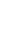 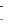 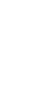 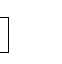 Планируемые результаты:	Создание современной, гибкой системы повышения квалификации педагогов;Разработка единых, индивидуальных подходов к определению, содержанию повышения квалификации педагогических работников;Совершенствование учебно-методического сопровождения образовательного процесса;Повышение профессионального мастерства педагогов;Внедрение современных технологий в образовательный процесс6. ОСНОВНЫЕ ЭТАПЫРЕАЛИЗАЦИИ ПРОГАММЫ РАЗВИТИЯ ШКОЛЫПрограмма разрабатывается в соответствии с концепцией, целями, задачами, программными мероприятиями, проектами и реализуется с 2017 по 2021 год в 3 этапа.этап. 2018-2022 г. – констатирующий (этап разработки программы). Этап	предполагает	концептуальное,	организационное,	кадровое,педагогическое обеспечение. Цель:проведение аналитической и диагностической работы;разработка нормативно-правовой базы развития школы;утверждение Программы развития школы;разработка и утверждение программы ФГОС ООО, СОО;методологическое совершенствование учебного плана школыэтап. 2018-2022 г.г. – формирующийЭтап предполагает творческую разработку, апробацию и внедрение в образовательный процесс инноваций, технологий, методов, средств обучения, программ и проектов; мониторинг, оценку промежуточных результатов.Цель:-отслеживание и корректировка результатов реализации Программы развития школы, образовательных программ ФГОС НОО и ФГОС ООО;широкое внедрение современных образовательных технологий обучения;разработка и апробирование аналитических подпрограмм, ориентированных на личностное развитие всех участников образовательных отношений.реализация программы ФГОС НОО, ООО, СОО.этап. 2020-2021 г.г. – Рефлексивно-обобщающий.Этап предполагает анализ, оценку, оформление результатов, достижение целей и задач, формирование решений по итогам реализации программЦель:подведение итогов реализации Программы развития;-  разработка	нового	стратегического	плана	развития школы.Программа реализации основных направлений развития образовательного процессаНаправления реализации программы развития образовательного процессаПЕРСПЕКТИВНЫЙ ПЛАН МЕРОПРИЯТИЙПО РЕАЛИЗАЦИИ ФГОС НОО, ООО И ПОДГОТОВКЕ К ВВЕДЕНИЮ ФГОС СОО НА ПЕРИОД С 2017 ПО 2021 ГОДСовершенствование образовательного процесса ФГОС НОО, ОООВведение ФГОС СОО В системе управления:Ожидаемые результатыв школе будет действовать обновленная система управления, разработанная с учетом современного законодательства и тенденций развития управленческой науки;нормативно-правовая и научно-методическая база школы будет соответствовать требованиям ФЗ-273, ФГОС и современным направлениям развития психолого-педагогической науки и практики;система мониторинга станет неотъемлемой основой управления развитием школы;будет отмечаться рост привлеченных средств в соответствии с расширением образовательных услуг и партнерских отношений школы. В обновлении инфраструктуры:инфраструктура и организация образовательного процесса школы будет максимально возможно соответствовать требованиям ФЗ-273, СанПиНов и другим нормативно-правовым актам, регламентирующим организацию образовательного процесса;все учебные кабинеты будут максимально возможно оснащены в соответствии с требованиями ФГОС общего образования;не менее 95 % учебных кабинетов будет иметь доступ к локальной сети школы и к Интернет-ресурсам; В совершенствовании профессионального мастерства педагогического коллектива:100 % педагогов и руководителей школы пройдет повышение квалификации и (или) профессиональную переподготовку по современному содержанию образования (в том числе ФГОС соответствующих ступеней образования) и инновационным технологиям;не менее 50 % педагогов будет работать по инновационным образовательным технологиям;не менее 25 % педагогов будут иметь опыт предъявления собственного опыта на профессиональных мероприятиях (на семинарах, научно-практических конференциях, профессиональных конкурсах, в методических, психолого-педагогических изданиях, в том числе электронных и т.д.). В организации образовательного процесса:не менее 5-10 % школьников будет обучаться по индивидуальным учебным планам и программам по выбору в соответствии с личностными склонностями и интересами, в том числе с использованием дистанционных форм и ресурсов образовательных сетей;50 % школьников будет получать образование с использованием информационно-коммуникационных технологий;не менее 50 % школьников будет обучаться в системе внутришкольного дополнительного образования;45 % учащихся основной и старшей школы будет включено в исследовательскую и проектную деятельность;в школе будет работать Программа поддержки талантливых детей (по различным направлениям интеллектуального, творческого, физического развития); В расширении партнерских отношений:не менее 50 % родителей (законных представителей) будет включено в различные формы активного взаимодействия со школой (через участие в решении текущих проблем, участие в общешкольных мероприятиях и т.д.);не   менее   2-4   партнеров   социума   (учреждений,   организаций,   физических  лиц)  будет	участниками реализации общеобразовательных и дополнительных программ школы.Угрозы и риски реализации программыПри реализации Программы развития на 2017-2021 гг. «Модернизация школьной образовательной системы с целью обеспечения введения Федеральных Государственных образовательных стандартов нового поколения», возможно возникновение рисков (угроз), которые могут снизить эффективность спланированных инновационных изменений. Чтобы исключить подобные риски, настоящая Программа обозначает следующую систему мер по их минимизации.Система мер по минимизации рисков реализации ПрограммыВсе эти предусмотренные мероприятия по осуществлению, сопровождению и текущей коррекции Программа развития на 2017-2021 гг. «Модернизация школьной образовательной системы с целью обеспечения введения Федеральных государственных образовательных стандартов нового поколения» являются определенной гарантией ее успешной и полноценной реализации. «Согласовано»Начальник МКУ Управление образования»З.Р. Шингарова«___» ___________ 2018г.«Утверждено» Директор школыР.Р. Сулейманов  Приказ № ____от «___» ________ 2018г. «Рассмотрено»на заседании педагогического Совета школыПротокол  № ____от «___» _________ 2018г.«Согласовано» ПредседательПопечительского Совета школы Протокол  № ____от «___» ________ 2018г.1Паспорт Программы развития МКОУ «Средняя общеобразовательная школа №4» г. Южно-Сухокумска Республики Дагестан «Модернизация школьной образовательной системы в условиях введения Федеральных государственных образовательных стандартов нового поколения и с учетом потребностей социума на 2017-2021 годы»2Социально-педагогическая характеристика школыИстория школыХарактеристика социумаИнформационная справкаТрадиции школыУчастники учебно-воспитательного процесса3Проблемно - ориентированный анализ школьных условий, прогноз тенденций развития по направлениям:.Совершенствование содержания и технологий образованияОбеспечение реализации образовательнойРазвитие системы дополнительного образования, взаимодействия школы с организациями всей социальной сферы: учреждениями культуры, здравоохранения, спорта, досуга.Реализация комплексных проектов.Развитие системы гражданского, правового и патриотического воспитания в школе.Создание условий для формирования культуры жизненного самоопределения, основ культуры человеческих взаимоотношений.Создание системы поиска и поддержки талантливых детей. Обеспечение развития интеллектуальных способностей учащихсяСохранение и укрепление здоровья учащихся и работников школы. Создание системы индивидуального мониторинга и программ развития здоровья школьников.Создание условий развития образования в школеКадровая политика.Научно-методическое сопровождение реализации программы.Развитие внешних связей школы.Развитие материально-технической базы. Совершенствование школьной инфраструктуры. Создание на базе школы центра самоподготовки, занятий творчеством и спортом.4Концепция желаемого будущего состояния школы:Миссия школы.Доминанты развития школы.Принципы образовательной политики.Модель выпускника.Структура модернизированной школы.Концепция развития воспитательной системы школы.5Основные направления реализации Программы развитияПовышение качества образовательных услугСовершенствование образовательного процесса ФГОС НОО и ООО, введение ФГОС СОО.Обеспечение доступного общего образованияПсихолого-педагогическое сопровождение и социальная поддержка детей-инвалидов и детей с ОВЗ.Организация адаптационного периода в 1 классе;в 5 классе;в 10 классе.Подготовка к итоговой аттестации.Профильное и предпрофильное образованиеСоциализация учащихсяЗдоровьесбережениеРабота с детьми с ОВЗ в общеобразовательных классах.Переход на профстандарт педагога6Основные этапы реализации программыПрограмма реализации основных направлений развития образовательного процесса.Направления реализации программы развития образовательного процессаПерспективный план мероприятий по подготовке к введению ФГОС СОО на период с 2017 по 2021.Ожидаемые результатыНастоящая программа определяет стратегию развития школы в условияхмодернизации российского образованияНастоящая программа определяет стратегию развития школы в условияхмодернизации российского образованияНаименование ПрограммыПрограмма развития МКОУ «СОШ №4» – «Модернизация школьной образовательной системы в условиях введения Федеральных государственных образовательных стандартов нового поколения и с учетом потребностей социума на 2017-2021 год».Назначение ПрограммыПрограмма	является	организационно-правовой	основойфункционирования, развития и стабилизации школы.Основание для разработкиПрограммыРеализована программа развития 2011-2016 г.г.Правовое обоснование Программы-Конституция РФ.-Конвенция о правах ребенка.Федеральный Закон "Об образовании в Российской Федерации" от 29.12.2012 №273.-Концепция долгосрочного социально-экономического развития РФ на период до 2020 года.-Государственная программа РФ «Развитие образования» (ГПРО) на 2013 -2020 годы.-Государственная программа РФ «Развитие науки и технологий» (ГПРНТ) на 2013 – 2020 годы.-Федеральные государственные образовательные стандарты начального общего образования (ФГОС НОО), утвержденного приказом Минобрнауки России от 06.10.2009 г. № 373;-основного общего образования (ФГОС ООО), утвержденного приказом Минобрнауки России от 17.12.2010 г. № 1897;-среднего общего образования (ФГОС СОО), утвержденного приказом Минобрнауки России от 17.05.2012 г. №413.-Постановление Правительства РД от 23.12.2014 N 664
"Об утверждении государственной программы Республики Дагестан "Развитие образования в Республике Дагестан" на 2015-2020 годы".Разработчики ПрограммыАдминистрация,	Попечительский совет,	ученический	и педагогический коллективы, родительская общественность МКОУ«Средняя общеобразовательная школа №4»Исполнители ПрограммыУчастники учебно-воспитательного процесса МКОУ «Средняя общеобразовательная школа №4»ЦельОбеспечение высокого качества образования в МКОУ ПрограммыСОШ №4 в соответствии с меняющимися запросами участников образовательных отношений и перспективными задачами российского общества и экономики путем создания современныхусловий, обновления структуры и содержания образования.ЗадачиПрограммы Задачи образования:сформировать ключевые компетентности учащихся в решении информационных, коммуникативных и учебных образовательных задач;осуществить индивидуализацию образовательного процесса на основе широкого использования средств ИКТ, через формирование средств и способов самостоятельного развития и продвижения ученика в образовательном процессе;организовать поддержку учебных (урочных и внеурочных), внешкольных и внеучебных образовательных достижений школьников, их проектов и социальной практики;способствовать развитию учащихся как субъектов отношений с людьми, с миром и с собой, предполагающее успешность и самореализацию учащихся в образовательных видах деятельности;сохранить и укрепить физическое и психическое здоровье, безопасность учащихся, обеспечить их эмоциональное благополучие;помочь учащимся овладеть грамотностью в различных ее проявлениях (учебном, языковом, математическом, естественнонаучном, гражданском, технологическом). Задачи кадрового обеспечения:разработка системы нормативов и регламентов, необходимых для обеспечения реализации основных образовательных программ и достижения планируемых результатов общего образования в свете требований ФГОС;укомплектованность кадрами, соответствующими профилю преподаваемой дисциплины и необходимой квалификации, способными к инновационной профессиональной деятельности, обладающими необходимым уровнем методологической культуры и сформированной готовностью к непрерывному образованию;формирование	компетентностей	профессиональной, информационной, коммуникативной, общекультурной, социально- трудовой, компетентности в сфере личностного самоопределения;создание условий для взаимодействия с учреждениями дополнительного образования, обеспечивающими возможность восполнения недостающих кадровых ресурсов;массовое обучение работников по всему комплексу вопросов, связанных с введением ФГОС, постоянное, научное и методическое сопровождение;использование инновационного опыта других образовательных учреждений по внедрению ФГОС;проведение комплексных мониторинговых исследований результатов педагогов, образовательного процесса и эффективности инноваций. Задачи педагогического обеспечения:разработка рабочих образовательных программ по различным предметам на основе федеральных программ, новых государственных образовательных стандартов;2.4. Сохранение и укрепление здоровья обучающихся  и работников школы. Создание системы индивидуального мониторинга и программ развития здоровья школьников (программа «Формирование культуры здорового и безопасногообраза жизни») .Создание условий развития образования в школеКадровая политика. Внедрение системы моральных и материальных стимулов для сохранения в школе лучших педагогов и постоянного повышения их квалификации.Научно-методическое сопровождение реализации программы.Развитие внешних связей школы.Развитие материально-технической базы. Совершенствование школьной инфраструктуры. Создание на базе школы центра самоподготовки, занятий творчеством и спортом.Важнейшие               целевые индикаторы и показателиПрограммыСтабильность числа семей, удовлетворенных качеством образовательных услуг школы2018 г. - 90%2019 г. - 90%2020 г. – 90%2021г. – 90%Важнейшие               целевые индикаторы и показателиПрограммыУчастие общественности в управлении и контроле качества образования в школе2018 г. - есть 2019 г. - есть 2020 г. – есть 2021г. - естьВажнейшие               целевые индикаторы и показателиПрограммыПереход на новый ФГОС2018 г. – переход на ФГОС обучающихся 8-х классов2019 г. – переход на ФГОС обучающихся 9-х классов2020 г. – переход на ФГОС обучающихся 10-х классовВажнейшие               целевые индикаторы и показателиПрограммыОбеспечение учащихся школы учебными пособиями2018 г. - 87%2019 г. - 90%2020 г. - 92%2021г – 95%Важнейшие               целевые индикаторы и показателиПрограммыКоличество выпускников 11 классов, сдающих ЕГЭ для поступления в вузы (экзамены по выбору)2018 г. - 57%2019 г. - 59%2020 г. - 60%2021г – 65%Важнейшие               целевые индикаторы и показателиПрограммыОхват учащихся системой индивидуального мониторинга здоровья (в процентах от общей численности детей)2018 г. - 90%2019 г. - 95%2020 г. - 100%2021г – 100%Важнейшие               целевые индикаторы и показателиПрограммыОснащение образовательного учреждения компьютерной техникой, программным обеспечением учебного иуправленческого значения2018 г. - 60%2019 г. - 75%2020 г. - 80%2021г – 85%Доля учебных предметов, где реализуется ИКТ-поддержка образовательного процесса2018 г. - 75%2019 г. - 75%2020 г. - 80%2021г. – 85%Доля	учащихся,	применяющих	ИКТ	в	образовательном процессе2018 г. - 80%2019 г. - 85%2020 г. - 90%2021г. – 90%Доля	учителей,	активно	применяющих	ИКТ	в	учебно- воспитательном процессе2018 г. - 85%2019 г. - 90%2020 г. - 95%2021г. – 95%Доля учителей школы, включенных в проектную, исследовательскую деятельность2018 г. - 20%2019 г. - 25%2020 г. - 30%2021г. – 35%Доля учителей школы, аттестованных на высшую кв. категорию2018 г. -5%2019 г. - 7%2020 г. - 10%Наличие системы работы по выявлению и поддержке талантливых детей2018 г. - есть 2019 г.- есть2020 г. – есть 2021г. – естьДоля учащихся, участвующих в интеллектуальных мероприятиях2018 г. - 30%2019 г.- 35%2020 г. - 40%2021г. – 50%Доля учащихся, участвующих в научно-исследовательской деятельности2018 г. - 15%2019 г.- 20%2020 г. - 25%2021г. – 30%Доля победителей интеллектуальных и творческих состязаний на муниципальном, областном и всероссийском уровне2018 г. - 6%2019 г.- 7%2020 г. - 8%2021г. – 10%Наличие информационного портала по поддержке талантливых детей на сайте школы2018 г. - есть 2019 г.- есть 2020 г. – есть2021г. – естьНаличие разнонаправленных программ дополнительного образования2018 г. - есть 2019 г.- есть 2020 г. – есть2021г. – естьДоля учащихся, включенных в систему дополнительного образования2018 г. - 75%2019 г.- 75%2020 г. - 75%2021г. – 75%Доля учащихся, участвующих в школьном самоуправлении2018 г. - 24%2019 г.- 36%2020 г. - 45%2021г. – 50%Доля учащихся, состоящих на внутришкольном учете2018 г. - 3%2019 г. - 0%2020 г. - 0%2021г.  - 0%Доля учащихся, состоящих на учете в органах внутренних дел2018 г. - 0%2019 г.- 0%2020 г. - 0%2021г. – 0%Сроки реализацииПрограммы2018-2022 г.г.ЭтапыI этап (2017-2018 год) – констатирующий;реализацииII этап (2018-2020годы) – формирующий;ПрограммыIII этап (2020-2021 годы) – рефлексивно-обобщающийразвитияОжидаемые результаты В системе управления:в школе будет действовать обновленная система управления, разработанная с учетом современного законодательства и тенденций развития управленческой науки;нормативно-правовая и научно-методическая база школы будет соответствовать требованиям ФЗ-273, ФГОС и современным направлениям развития психолого- педагогической науки и практики;система мониторинга станет неотъемлемой основой управления развитием школы;будет отмечаться рост привлеченных средств в соответствии с расширением образовательных услуг и партнерских отношений школы. В обновлении инфраструктуры:инфраструктура и организация образовательного процесса школы будет максимально возможно соответствовать требованиям ФЗ-273, СанПиНов и другим нормативно-правовым	актам,	регламентирующим организацию образовательного процесса;все учебные кабинеты будут максимально возможно оснащены в соответствии с требованиями ФГОС общего образования;не менее 95 % учебных кабинетов будет иметь доступ к локальной сети школы и к Интернет-ресурсам;В	совершенствовании	профессионального мастерства педагогического коллектива:100 % педагогов и руководителей школы пройдет повышение квалификации и (или) профессиональную переподготовку по современному содержанию образования (в том числе ФГОС соответствующих ступеней образования) и инновационным технологиям;не менее 50 % педагогов будет работать по инновационным образовательным технологиям;не менее 25 % педагогов будут иметь опыт предъявления собственного опыта на профессиональных мероприятиях (на семинарах, научно-практических конференциях, профессиональных конкурсах, вметодических, психолого-педагогических изданиях, в томчисле электронных и т.д.). В организации образовательного процесса:не менее 5-10 % школьников будет обучаться по индивидуальным учебным планам и программам по выбору в соответствии с личностными склонностями и интересами, в том числе с использованием дистанционных форм и ресурсов образовательных сетей;50 % школьников будет получать образование с использованием	информационно-коммуникационных технологий;не менее 50 % школьников будет обучаться в системе внутришкольного дополнительного образования;50 % учащихся основной и старшей школы будет включено в исследовательскую и проектную деятельность;в школе будет работать Программа поддержки талантливых детей (по различным направлениям интеллектуального, творческого, физического развития); В расширении партнерских отношений:не менее 50 % родителей (законных представителей) будет включено в различные формы активного взаимодействия со школой (через участие в решении текущих проблем, участие в общешкольных мероприятиях и т.д.);не менее 2-4 партнеров социума (учреждений, организаций, физических лиц) будет участниками реализации общеобразовательных и дополнительных программ школы.Финансирование Программы-Выполнение Программы обеспечивается за счет различных источников финансирования: федеральный бюджет и дополнительные привлеченные средства (добровольные пожертвования).Организация и контроль за исполнениемпрограммыКорректировка программы осуществляется педагогическим советом школы, Попечительским советом. Управление реализацией программой осуществляется директором школы.Порядок мониторинга хода ирезультатов реализации ПрограммыОбсуждение промежуточных итогов:на заседании педагогического совета;на заседании Попечительмского Совета;на общешкольном родительском собранииУчредительучрежденияАдминистрация городского округа «город Южно-Сухокумск»Фамилия, имя, отчество, должность, телефонруководителя программыСулейманов Рамазан Раидинович – директор школы. Телефон: 8(928)590-91-99Сайт школы вИнтернетеhttp://4.dagestanschool.ru/ 1 сентября 1986 г.Ввод школы в эксплуатацию, 475 учеников Директор школыАбдулаева Светлана Сергеевна2015 – 2016 учебный год.Образование первого в Республике Дагестан профильного «Роснефть – класса» по направлению «Школа – ВУЗ – Предприятие».Директор школы Сулейманов Рамазан РаидиновичНазвание: МКОУ «СОШ №4»Название: МКОУ «СОШ №4»Организационно-правовая форма школы - общеобразовательное учреждение.Полное	наименование	–	муниципальное	казенное общеобразовательное	учреждение «Средняя общеобразовательная школа №4» города Южно-Сухокумск.Сокращенное наименование, применяемое наряду с полным – МКОУ  «СОШ №4»Организационно-правовая форма школы - общеобразовательное учреждение.Полное	наименование	–	муниципальное	казенное общеобразовательное	учреждение «Средняя общеобразовательная школа №4» города Южно-Сухокумск.Сокращенное наименование, применяемое наряду с полным – МКОУ  «СОШ №4»Адрес: 368890 г. Южно-Сухокумск РД, ул. Комарова д. 8Адрес: 368890 г. Южно-Сухокумск РД, ул. Комарова д. 8Контактные телефоны: 8(87276) 2-12-72Контактные телефоны: 8(87276) 2-12-72Е-mail: mkousosh-4@mail.ruЕ-mail: mkousosh-4@mail.ruСайт школы: http://4.dagestanschool.ru/ Сайт школы: http://4.dagestanschool.ru/ ДиректорСулейманов Рамазан РаидиновичЗам. дир. по УВРАлтухова Вера АндреевнаЗам. дир. по УВР вначальных классахДжапарова Наталья РамазановнаЗам. дир. по ИКТАхмедова Патимат МусалаевнаЗам. дир. по безопасностиМуминов Мумин Курбанмагомедович Зам. дир. по АХЧМагомедов Магомед ГаджилаевичНаправление предпрофильной подготовки в основной школе.Физико-математическоеНаправление профильного обучения в старших классах.Физико-математическоеНаличие элективных курсовФизика в твоей будущей профессииКакой учебный план реализуется (какие программы используются).-Учебный план ФГОС НОО-Учебный план ФГОС ООО- Федеральный базисный учебный план 2004 г. (приложение к приказу Минобразования России от 09.03.2004 №1312 «Об утверждении федерального базисного учебного плана и примерных учебных планов для ОУ РФ, реализующих программы общего образования)Здоровьесбережение в школе (режим, питания, снятие нагрузки,здоровьесберегающие технологии).1 раз в месяц День здоровья.Динамическая пауза в начальных классах.Физкультурная пауза на уроках.Ежемесячные спортивные соревнования (легкая атлетика, баскетбол, волейбол, футбол) согласно календарному плану школыРабота спортивной секцииОрганизовано горячее питание (обеды).Дополнительное образование в школе (перечень кружков и секций).«Юный пешеход»,«Патриот»,«Законы физики вокруг нас»,«Художественное чтение», Хореографический кружок,«Основы здорового образа жизни»,«Мир футбола»Наличие групп продлённого дня.1Сетевое управление в школе (формы общественного государственного управления в школе).Общее собрание трудового коллектива.Попечительский совет.Педагогический совет.Родительский комитет.Наличие социальных проектов и программ.Программа патриотического воспитания «Я – гражданин России». «Духовно-нравственное развитие и воспитание учащихся».Программа «Формирование культуры здоровья и здорового образа жизни».Развитие социального партнёрстваМДОУ «Детский сад «Ивушка»ПАО «НК «Роснефть-Дагнефть»Наличие спортивного зала, тренажерногозала, спортивных сооружений, бассейна и актового зала и т.п.спортивный зал, спортивная площадка,Общее количество компьютеров53 компьютераЧисло компьютерных классов2 компьютерных классаНаличие выхода в Интернет (да/нет).ДаНаличие спутниковой антенны (да/нет).Нет Наличие интерактивной доски9Наличие медиатекиестьНаличие библиотеки и читального зала(указать общее количество книг).библиотека15614 книгНаличие учебно-опытных участковнетОсобенности поступления в первый классПо заявлениям родителей согласно Уставу школы, Правилам приема в МКОУ«СОШ №4»Наличие платных образовательных услугнетДополнительная информация для родителейРодительские собрания.Родительский всеобуч.Индивидуальные беседыСайтЭлектронные журналы и дневникиДополнительная информация для учащихсяОбщешкольные линейки.СайтМКОУ  «СОШ  № 4»УчастникиВиды деятельностиМКОУ  «СОШ  № 4»ЦДЮТ ДЮСШКружки по интересамСпортивные секции, лекции, встречи с интересными людьмиМКОУ  «СОШ  № 4»МДОУ «Детский сад «Ивушка»Методическая работаСовместные мероприятияМКОУ  «СОШ  № 4»Городская библиотекаВыставки книгБиблиотечные урокиКонференцииВстречи с интересными людьмиМКОУ  «СОШ  № 4»«Центральная городская больница»Медицинский осмотрОбеспечение медицинской помощиПрофилактическая работа (обследование лекции, консультации)МКОУ  «СОШ  № 4»«Городской центр культуры»Смотры художественной самодеятельностиКонкурсыФестивалиПраздникиВахта ПамятиАкции1. Урокиучебные занятия по предметам2. Внеурочная деятельностьклассные часы;этические диалогиКТД;секции и кружки;детская организация «Пионер Дагестана»;школьное ученическое самоуправление;творческие конкурсы, олимпиады, смотры;взаимодействие с семьями воспитанников;профориентационная деятельность.3. Внешкольныеформы	деятельности-	взаимодействие с дошкольными образовательными учреждениями, учреждениями здравоохранения, культуры,порядка).Задачи воспитанияПрограммаФормирование основ интеллектуальной культуры"Я - ученик"Формирование культуры общения и взаимоотношений«Воспитание и социализация учащихся начальной школы»«Духовно-нравственное развитие и воспитание учащихся»Формирование мировоззренческих и поведенческихнавыков здорового образа жизни«Формирование культуры здоровья и здорового образа жизни»Формирование правовой культуры и культуры демократии"Я - гражданин России "№МероприятияСрокиРезультатОтветственный1Корректировка	ООП	НОО	и ООО.Разработка,	принятие	и утверждение рабочих программпо предметам.2018-2022Учебный планЗам. директора по УВР,МО, учителя2Разработка ООП СОО школы.2018-2022ООП СООАдминистрация,МС школы3Изучение	изменений	в нормативных документах и методических рекомендациях пореализации ФГОС НОО и ООО.2018-2022Повышение компетентностиАдминистрация, МО, учителя4Работа	школьной	творческой группы		«Стандарты	второгопоколения»2018-2022Реализация ФГОСЗам. директора по УВР,МО, учителя5Контроль	за	выполнениемтребований новых стандартов в 1-4 классах2018-2022Реализация ФГОСЗам. директора по УВР,председатель МО6Контроль за выполнениемтребований новых стандартов в 5-9 классах2018-2022Реализация ФГОСЗам. директора по УВР,7Формирование	у	учащихся начальных классов УУД.2018-2022Реализация ФГОСЗам. директора по УВР, педагог-психолог, учителя8Организация	внеурочнойдеятельности по предметам2018-2022Реализация ФГОСЗам. директора поУВР, учителя9Курсовая	переподготовка учителей по теме «ФГОС НОО,ООО, СОО»2018-2022Повышение компетентностиЗам. директора по УВР10Школьный	педагогическийсеминар	«Формирование творческого		потенциала учителей и учеников в рамках введения ФГОС»2018-2022Обмен опытом, повышение компетентностиЗам. директора по УМР, МС школы11Педагогический	совет«Требования ФГОС к анализу урока»2018-2022Обмен опытом, повышениекомпетентностиЗам. директора по УВР12Разработка	системы	оценки достижения		планируемыхрезультатов	(личностных, метапредметных, предметных)2018-2022Реализация ФГОСЗам. директора по УВР,председатель МО13Методическое	оснащение кабинетов для реализации ФГОС2018-2022Реализация ФГОСАдминистрация, учителя-предметники14Укрепление	материально- технической базы для реализации ФГОС (учебники, доступнаясреда)2018-2022Реализация ФГОСАдминистрация, зав. библиотекой15Предоставление информации родительской общественности о ходе реализации ФГОС НОО иООО, о введении ФГОС СОО2018-2022Повышение компетентностиАдминистрация, МО, учителя16Анализ деятельности начальной школы по реализации ФГОС НОО, основной школы по реализации ФГОС ООО, среднейшколы по введении ФГОС СОО, перспективы развития2019-2022Программа развития школыАдминистрация, МО, учителя№МероприятияСрокОтветственный1Составление списков учащихся длязачисления в 1, 5, 10 классдо 01.09ежегодноСекретарьЗам. директора по УВР2Составление списка прибывших ивыбывших учащихся за летодо 01.09ежегодноСекретарьЗам. директора по УВР3Экспертиза и утверждение рабочихпрограмм учителейСентябрьежегодноРук. МО, зам.директора по УВР4Составление расписания уроковАвгустежегодноЗам. директора по УВР5Контроль за работой с отстающимиучащимисяв течение годаЗам. директора по УВР6Контроль посещаемости занятийПостоянноЗам. директора по УВР,соц. педагог7Ознакомление учащихся с правилами техники безопасности при проведенииразличных учебных занятийв течение годаЗам. директора по безопасности8Организация индивидуального обученияна домуПонеобходимостиЗам. директора по УВР9Составление списка детей-инвалидов иконтроль за их обучениемдо 15.09ежегодноЗам. директора по УВРСоц. педагог10Обеспечение учащихся из малообеспеченных семей бесплатнымпитанием и учебникамидо 05.09ежегодноСоц. педагог11Контроль за проведением медицинскогоосмотра учащихсяПо графикуШкольная медсестра12Ознакомление учителей с итогамимедицинского осмотра учащихсяПо окончании медосмотраШкольная медсестра13Ознакомление родителей с итогамимедицинского осмотра учащихсяПо окончании медосмотраклассные руководители14Контроль выполнения медицинских рекомендаций учителями припроведении учебного процессав течение годаЗам. директора по УВР15Проведение анализа успеваемости учащихся по итогам четвертей напедагогическом советепо итогам четвертиЗам. директора по УВР16Контроль посещаемости учащихся, требующих особого педагогическоговниманиясистематическиСоц. педагог классные руковод.17Проведение заседаний совета профилактики с приглашением учащихся, пропускающих занятия в школе, имеющих низкую мотивацию кобучению.1 раз в месяц ДиректорСоц. педагог18Проведение индивидуальных бесед с учащимися, пропускающими уроки безуважительных причинпо мере необходимостиПедагог-психологСоц. педагог19Организация встреч с родителями учащихся, пропускающих уроки без уважительных причин и безответственноотносящихся к учёбепо мере необходимостиЗам. директора по УВР№МероприятияСрокиРезультатОтветственный1Коррекционно-развивающаяработа с детьми-инвалидами и детьми с ОВЗВ теч. годаРеабилитацияУчителя.Педагог-психолог2Учет будущих первоклассников, проживающих на закрепленной за школой территории,выявление детей с ОВЗ.В теч годаСписокЗам. директора по УВРСоц. педагог3Индивидуальные	консультации родителей		будущихпятиклассников.Втечение годаКомплектование 1 классовАдминистрация, шк.специалисты№МероприятияСрокиРезультатОтветственный1Индивидуальные	консультациивоспитателей и учителей 1 классовВ течениегодаПовышениекомпетентностиЗам. директорапо УВР начальных классов2Входная	психолого-медико-педагогическая	диагностика	1- классниковСентябрь- октябрьИзучение инд. особенностейпедагог-психолог, учителя3Валеологический анализрасписания 1-х классовсентябрьВыполнениеСанПиНЗам. директорапо УВР начальных классов4Контроль за организацией образовательного процесса в 1классахСентябрь- октябрьВыполнение СанПиНЗам. директора по УВР начальных классов5Реализация цикла мероприятий«Введение в школьную жизнь»сентябрьАдаптация детей к школьнойжизниЗам. директора по УВР начальных классовучителя 1-х кл6Школьный	ПМПК	«Адаптация первоклассников».Октябрь, апрельПсихолого- медико-педагогическое сопровождениеАдминистрация, шк.специалисты7Родительское собрание«Адаптация первоклассников»августВзаимодействиес семьейАдминистрация,Кл рук-ли№МероприятияСрокиРезультатОтветственный1Инструктаж классных руководителей5-х кл. «Организация адаптационного периода».августВыполнение СанПиНЗам.директора по УВР2Изучение нормативных документов, методических рекомендацийавгустПовышение компетентностиЗам.директора по УВР,Кл. рук-ли3Собеседования кл. рук-лей 5 классов с учителями нач. классов«Индивидуальные особенности учащихся»августИзучение индивидуальны х особенностейКл. рук-ли4Анализ состояния здоровья учащихся 5-х классовсентябрьИзучение индивидуальных особенностейШкольная  медсестра5Валеологический анализ расписания 5-х классовсентябрьВыполнение СанПиНЗам.директора по УВР6Психолого-педагогическое сопровождение по программе«Адаптация учащихся 5-х классов».сентябрь-октябрьАдаптацияПсихолог, Кл. рук-ли7Родительское собрание «Организация обучения в 5-х классах»августВзаимодействи е с семьейЗам.директора по УВР,Кл. рук-ли8Контроль за посещаемостью учебных и индивидуальных занятийвтечение годаВыполнение СанПиНАдминистрац ия,Соц. педагог9Проверка дневников пятиклассниковоктябрьсправкаЗам.директора по УВР10Посещение уроков учителей- предметников в 5-х классахпографикуВыполнение СанПиНЗам.директора по УВР11Анализ контрольных работ порусскому языку и математике по текстам администрацииоктябрьИтогиадаптацииЗам.директора по УВР, учителя- предметники12Проверка школьной документации (инд. подход в период адаптации)октябрьсправкаЗам.директора по УВР13ПМПК «Итоги адаптационного периода в 5-х классах»октябрьитогиадаптации, планированиеАдминистрац ия, шк.специалисты14Взаимопосещения	учителями начальной и основной школы урокови	внеурочных	мероприятий	в	4-5 классах.в теч. годаИзучение инд. особенностейучителя15Экскурсия будущих 5-классников в предметные кабинетыапрельпреемственност ьАдминистрац ия, учителя-предметники16Консультации учителей 4-5 классовв теч. годаПовышение компетентностиадминистраци я,        руководительМО№МероприятиеСрокиОтветственный1Анализ состояния здоровья учащихся 10классасентябрьШк. медсестра2Валеологический анализ расписания 10классовсентябрьЗам. директора по УВР3Психолого-педагогическое сопровождение по программе «Адаптация учащихся 10классов».сентябрь- октябрьПсихолог5Контроль за посещаемостью элективныхкурсовсентябрь-октябрьЗам. директора по УВРКл. руководители6Посещение уроков, внеклассныхмероприятий, классных часов.октябрьадминистрация7Собеседование с активом классовоктябрьЗам. директора по УВР8Проверка ведения дневниковоктябрьЗам. директора по УВР9Анализ контрольных работ по русскому языку и математике по текстамадминистрацииоктябрьЗам. директора по УВР, учителя-предметники10ПМПК «Итоги адаптационного периода в 10классах»октябрьЗам. директора по УВР11Анкетирование учащихся и родителей поитогам адаптационного периодаоктябрьЗам. директора по УВР12Собрание родителей «Итоги адаптационногопериода»ноябрьЗам. директора по УВРКл. руководители№МероприятеСрокиОтветственныйОрганизационная работаОрганизационная работаОрганизационная работаОрганизационная работа1Размещение информации для учащихся и родителейна стенде «Готовимся к ОГЭ и ЕГЭ», на школьном сайтеПостоянноЗам. директорапо УВР2Подбор материалов и публикаций по организацииОГЭ и ЕГЭПостояннобиблиотекарь3Сбор копий паспортов учащихся 9-х, 11-х классов.Подготовка электронной базы данных.ДекабрьЗам. директорапо УВР4Сбор заявлений учащихся о выборе экзаменов вформе ОГЭ и ЕГЭ.До 1 мартаЗам. директорапо УВР5Собрание учащихся «Особенности государственной итоговой аттестации учащихся 9-х, 11-х классов.Психологические особенности подготовки к ОГЭ и ЕГЭ».ЯнварьЗам. директора по УВР психолог6Родительские собрания «Особенности государственной (итоговой) аттестации учащихся 9-х, 11-х классов. Психологические особенности подготовки к ОГЭ и ЕГЭ». Оформление проколов родительских собраний и листа ознакомления снормативными документами.ЯнварьЗам. директора по УВР психолог7Ознакомление учителей с нормативной базойгосударственной итоговой аттестацииЯнварьЗам. директорапо УВР8Административные планерки по вопросам подготовки, проведения и анализа результатов ОГЭ и ЕГЭ.Январь Март МайИюньДиректор9Организация индивидуальных консультаций для учащихся 9-х, 11-х классов по русскому языку иматематике.В течение годаЗам. директора по УВР10Оформление пропусков на ЕГЭ. Инструктажи с учителями, задействованными в проведении ОГЭ иЕГЭМайЗам. директора по УВРКл. рук.11Получение протоколов результатов ОГЭ и ЕГЭ, ознакомление всех выпускников-участников ОГЭ иЕГЭ с протоколами экзаменов в течение 1-2 днейМай-июньЗам. директора по УВР12Организация проведения апелляций:разъяснение порядка подачи заявлений (время, место, сроки)После экзаменаЗам. директора по УВР13Организация участия выпускников в ОГЭ и ЕГЭ врезервные срокиИюньЗам. директорапо УВР14Проведение педагогического совета по результатам ОГЭ и ЕГЭ. Анализ, проблемы, задачи и путирешения.Июнь- началоиюляДиректор2. Организация промежуточного контроля.2. Организация промежуточного контроля.2. Организация промежуточного контроля.2. Организация промежуточного контроля.1Система работы учителей математики по освоению государственного стандарта.Система работы учителей русского языка по освоению государственного стандарта.Подготовка к государственной итоговой аттестации учащихся 9,11-х классов.ОктябрьНоябрьЯнварь, апрельЗам. директора по УВР2Организация подготовки учащихся к ОГЭ и ЕГЭ(совещание)ЯнварьЗам. директорапо УВР3- Подготовка к государственной итоговой аттестацииучащихся 9,11-х классов (посещение уроков)Январь,апрельЗам. директорапо УВР4Контроль прохождения программ в 9-х, 11-х классах.НоябрьЗам. директораЯнварь МартМайпо УВР5Подготовка к государственной (итоговой) аттестацииучащихся 9-х, 11-х классов (совещание)МартЗам. директорапо УВР6Школьный репетиционный ОГЭ и ЕГЭ по русскому языку и математике (отработка процедурыпроведения экзамена, анализ результатов))МартЗам. директора по УВР7Пробный ОГЭ по математике (анализ результатов)АпрельЗам. директорапо УВР3. Методическая работа.3. Методическая работа.3. Методическая работа.3. Методическая работа.1Заседания методических объединений учителей- предметников «Приемы и методы работы, используемые при подготовке учащихся к сдаче ОГЭи ЕГЭ»НоябрьЗам. директора по УВР2Консультации для учащихся «Предупреждениетипичных ошибок в заполнении бланков».ФевральЗам. директорапо УВР3Совещание «Педагогические условия обеспечения качества проведения итоговой аттестации в формеОГЭ и ЕГЭ»ФевральЗам. директора по УВРВ областиформирования личностной культурыформирование способности к духовному развитию;формирование основ нравственного самосознания личности (совести);формирование основ морали;принятие учащимися базовых национальных ценностей;формирование эстетических потребностей, ценностей и чувств;формирование способности открыто выражать и отстаивать свою нравственно оправданную позицию;формирование способности к самостоятельным поступкам;развитие трудолюбияВ областиформирования социальной культурыформирование основ российской гражданской идентичности;воспитание ценностного отношения к своей культуре;формирование патриотизма и гражданской солидарности;развитие навыков организации сотрудничества с окружающими;формирование уважительного отношения к традиционным российским религиям и религиозным организациям;формирование толерантности и основ культуры межэтнического общения;В областиформирования семейной культурыформирование отношения к семье, как основе российского общества;формирование у учащихся уважительного отношения к членамсвоей семьи;- формирование представления о семейных ценностях№МероприятияСрокиРезультатОтветственный1Составление адаптивныхобразовательных программавгустАдаптивнаяпрограммаАдминистрация,Педагог-психолог,учителя2Анализ состояния здоровья учащихсясентябрьИзучение инд особенностей, рекомендациипедагогамШкольная медсестра3Организация адаптацион. периодав 1- 5-м классе для детей с ОВЗсентябрьИзучение индособенностейЗам.директорапо УВР, педагог-психолог4Посещение	коррекционно- развивающих занятийВ теч годаЛичностно- ориентиробучениеЗам.директора по УВР,педагог-психолог5Контроль за формой организации учебного процесса в 1-4 классах для детей с ОВЗВ теч годаВыполнение требований СанПиНа иортопедического режимаЗам.директора по УВР по начальным класса6Организация	психолого-медико- педагогического сопровождения 1-классников - детей с ОВЗноябрьЛичностно- ориентиробучениеПедагог-психолог7Применение здравоохранительных технологий в классах для детей с ОВЗ на уроках и во вненурочное время. Формирование навыковздорового образа жизни.декабрьЛичностно- ориентир обучениеПедагог-психолог8Организация инд.работы с инвалидами, сослабоуспевающими, частоболеющими,высокомотивированными уч-ся классов для детей с ОВЗВ теч годаЛичностно- ориентир обучениеЗам.директора по УВР, педагог-психолог9Контроль за посещаемостьюучебных занятийВ теч годаИзучение индособенностейЗам.директорапо УВР10Родительские собрания«Организация обучения в классах для детей с ОВЗ»ПографикуВзаимодействие с семьейКл рук-ли, шк.специалисты11Индивидуальные консультации с родителямиПо запросамВзаимодействие с семьейЗам.директора по УВРКл рук-ли, шк.специалисты12Итоги учебно-воспитательной работы в классах для детей с ОВЗПо итогам четвертейЛичностно- ориентир обучениеЗам.директора по УВР,Педагог-психологКл рук-лиМероприятиеФорма реализацииОтветственныеСрокисполненияСрокисполненияОрганизационно-правовое обеспечение и информационное сопровождениеОрганизационно-правовое обеспечение и информационное сопровождениеОрганизационно-правовое обеспечение и информационное сопровождениеОрганизационно-правовое обеспечение и информационное сопровождениеОрганизационно-правовое обеспечение и информационное сопровождениеОзнакомление педагогических работников с содержанием профессионального стандарта:организация обсуждения на заседаниях педагогического, методического советов, методических объединений;размещение информации на стендах , официальном сайте.Информационный стенд с материалами профстандарта; размещение на официальном сайте ОУ материалов«Профстандарт педагога».директор, зам. по УВР, ИКТ2017 г.2017 г.Проведение собеседования с педагогами по содержанию профессионального стандартаПлан мероприятий по информированию педагогическихработников о содержании профессионального стандартадиректор, зам. по УВР, ИКТ2017 г.2017 г.Проведение мероприятий по информированиюпедагогических работников о содержании профессионального стандарта на основе аналитического отчета по результатам собеседованияПовышение уровня знания содержания профессионального стандартапедагогическими работниками ОУ.директор, зам. по УВР, педагог-психолог, соц. педагог2017 г.2017 г. Создание и утверждение (приказом) рабочей группы по внедрению профессионального стандарта.Приказ директорадиректор, зам. по УВР, педагог-психолог, соц. педагог2017г.2017г.Разработка и утверждение (приказом) плана мероприятий по внедрению профессионального стандарта.План мероприятийАдминистрация ОУ, рабочая группа по внедрению профессионального стандарта в ОУ.Май 2016г.Администрация ОУ, рабочая группа по внедрению профессионального стандарта в ОУ.Май 2016г.Администрация ОУ, рабочая группа по внедрению профессионального стандарта в ОУ.Май 2016г.ВНЕДРЕНИЕ ПРОФЕССИОНАЛЬНОГО СТАНДАРТАВНЕДРЕНИЕ ПРОФЕССИОНАЛЬНОГО СТАНДАРТАВНЕДРЕНИЕ ПРОФЕССИОНАЛЬНОГО СТАНДАРТАВНЕДРЕНИЕ ПРОФЕССИОНАЛЬНОГО СТАНДАРТАВНЕДРЕНИЕ ПРОФЕССИОНАЛЬНОГО СТАНДАРТА1. Организация обучения педагогических работников1. Организация обучения педагогических работников1. Организация обучения педагогических работников1. Организация обучения педагогических работников1. Организация обучения педагогических работниковПланирование и осуществление повышения квалификации (профессиональнойпереподготовки) педагогов на очередной учебный годГрафик повышения квалификацииЗам. по УВРАвгустЕжегодноАвгустЕжегодно2. Совершенствование методической работы2. Совершенствование методической работы2. Совершенствование методической работы2. Совершенствование методической работы2. Совершенствование методической работыКонсультационная поддержка«Профессиональный стандарт педагога»План методической работыЗам. по УВР, ВР2017 уч.г.2017 уч.г.Участие педагогов в работе семинаров, научно- практических конференциях, вебинарах, районныхметодических объединенияхПлан методической работыдиректор, зам. по УВР, ВРдиректор, зам. по УВР, ВРЕжегодноЕжегодноЕжегодноУчастие педагогов в конкурсах педагогического мастерства.Достижения педагоговдиректор, зам. по УВР, ВР,педагогический коллектив ОУдиректор, зам. по УВР, ВР,педагогический коллектив ОУЕжегодноЕжегодноЕжегодно3. Аттестация педагогических работников3. Аттестация педагогических работников3. Аттестация педагогических работников3. Аттестация педагогических работников3. Аттестация педагогических работников3. Аттестация педагогических работников3. Аттестация педагогических работниковПланирование аттестации педагогических работников.График аттестации педагогическихработниковЗам. по УВРЗам. по УВРЕжегодно, сентябрьЕжегодно, сентябрьЕжегодно, сентябрьКонсультационная поддержка:процедура прохождения аттестации на соответствие занимаемой должности;процедура прохождения аттестации наквалификационную категорию (первую, высшую).Зам. по УВР, ВРВ течение 2017 г.Создание и организациядеятельности аттестационной комиссии в школе с целью подтверждения соответствия педагогических работников занимаемой должности.Кадровое и организационно- методическое обеспечениедеятельности аттестационной комиссии.директор, зам. по УВР, ВРдиректор, зам. по УВР, ВРВ течение 2016 – 2017уч.г.В течение 2016 – 2017уч.г.В течение 2016 – 2017уч.г.4. Повышение уровня профессиональной компетентности педагогов4. Повышение уровня профессиональной компетентности педагогов4. Повышение уровня профессиональной компетентности педагогов4. Повышение уровня профессиональной компетентности педагогов4. Повышение уровня профессиональной компетентности педагогов4. Повышение уровня профессиональной компетентности педагогов4. Повышение уровня профессиональной компетентности педагоговПроведение педагогическими работниками самооценкипрофессионального уровня.Лист самооценкиАдминистрация, педагогическийколлектив.Администрация, педагогическийколлектив.Август- сентябрьАвгуст- сентябрьАвгуст- сентябрьСоставление индивидуальных планов самообразования, профессионального развития педагоговАдминистрация, рабочая группа по внедрению профессионального стандарта.СентябрьРеализация планов самообразования педагогов:изучение нормативной и психолого-педагогической литературы;освоение педагогических технологий, выстраивание собственной методической системы;разработка диагностического инструментария;участие в реализации программы развития, в методической работе;Отчетыпедагогов по темам самообразования, открытые мероприятия, методическая продукция,Ежегоднообучение на курсах повышения квалификации;участие в работе творческих групп, проведение индивидуальной исследовательской работы;обобщение собственного опыта педагогический деятельности.портфолио, мастер-классы, педагогические проекты,профконкурсы.НаправленияЗадачиУсловия реализацииУсловия реализацииУсловия реализацииУсловия реализацииСрокиНаправленияЗадачиСодержательныеКадровыеМатериал ьно - техническиеФинансовыеСроки12345671. Личная включённость педагогов в реализацию программы развития школы. 1.Концептуальная разработкапедагогами первой и высшейквалификационной категории собственной концепции обучения и воспитания в соответствии с программой развития школы и принципам преемственности; учителями второй категории -определение методической темы самообразования в соответствии спрограммой развития школы;1. Создание рабочих программ и календарно- тематического плана в соответствии с ФГОСВыделение в тематическом планировании и реализация на практикездоровьеформирующего компонента отдельных учебных предметов;деятельностный подход.1. Проведение семинаров, конференций,самообразование, курсы.1. Расходы на курсовое обучениепедагогов.1. 2018-2022гг. Ежегодно1. Личная включённость педагогов в реализацию программы развития школы. 2. Технологическая-Выделение основных2. Акцентированиевнимания на технологиях2018-2022 гг.технологий, методовразвивающего обучения;и приёмов, которымиИспользование ИКТ ввладеет педагог дляучебном процессе;реализации своейразвитие творческогопедагогической имышления;воспитательнойобучение на основеконцепции;создания проблемныхситуаций;усиление практическойнаправленностиобразования, созданиездоровьесберегающейпсихоэмоциональной среды;применение групповых ипроектных форморганизации учебнойдеятельности,интегративных формобучения и воспитания; 3. Методическая3. Обобщение и3. Семинары,3..2018-2022 гг.- Творчество учителяпредставление собственногокурсы поОснащенипо реализации своейпедагогического опыта ввнедрению новыхе учебныхпедагогической иразличных формах:стандартов,кабинетоввоспитательнойпрезентации, выступленияинформационно-современнконцепции;на конференцияхкоммуникативнымойразличного уровня,технологиям,компьютепедагогических советах,дистанционномурной иметодических секциях,обучению.оргтехниксеминарах, участие вСозданиеой,профессиональныхучителями своихпрограммконкурсах, публикации исайтов, страничекнымт.д.на школьномобеспечен- Создание портфолио учителя.сайте, блогов.ием. Реализаци я проекта, информат изация образоват ельногопроцесса.2.Формирование- установить направленияПровести сериюСовершенСредства2018-2022 гг.Исследовательсканавыковисследовательскойсеминаров поствоватьнеобходимыеяисследовательскойдеятельности:исследовательскойматериальдлядеятельность какдеятельности улингвистическое,, проектнойно-приобретенияспособшкольников разныхлитературоведческое,деятельноститехническучебныхформированиявозрастных групп:химико – биологическое иучителей иую базукабинетовкультуры1 -4 классвылеологическое,учащихсяучебныххимии, русского5 -8 класспсихологическое,кабинетовязыка и9 -11 классфизико – математическое и,литературы,информатика,приобрестгеографии,экономико –иистории,географическое,информацкабинетаисторико –ионно-начальныхобществоведческоеметодическлассов,- активнее привлекать ккоеспортзалов,исследовательскойобеспечентренажерногодеятельности учащихсяие длязала.начальной школыисследовательскойдеятельностиучащихсяРабота научного общества учащихсяРабота научного общества учащихсяРабота научного общества учащихсяРабота научного общества учащихсяРабота научного общества учащихсяРабота научного общества учащихсяРабота научного общества учащихся3. ПодготовкаСовершенствованиеСоответствие содержанияПостоянно-2018-2022 гг.педагогических кадров для реализации программы развития школыметодической, психолого –педагогической, информационной компетентности педагоговпрофессиональной подготовки задачам программы развития школыдействующий семинар «Урок в свете ФГОС»,работа творческих групп, семинар по развитию одаренностишкольников.4. ВариативностьУдовлетворение-ОрганизацияКурсы повышенияБизнес-Смета.2018-2022 гг.образовательнойиндивидуальныхпредпрофильного иквалификации,план.подготовкиобразовательныхпрофильного обучения,командировки,учащихсязапросов учащихсякурсов по выбору.конкурсы,Предоставлениесеминары.возможности получениядополнительногообразования, углубленногои расширенного получениязнаний на факультативных,групповых ииндивидуальных занятиях;- Подбор и созданиепрограммного иметодического обеспечения,соответствующегонормативным требованиям.5. Психолого-Обеспечение развития- Включение данногоНаличие высоко-2018-2022 гг.педагогическоевысокомотивированннаправления в числоквалифицированнсопровождениеых (одаренных)обязательных в работеыхучащихся,учащихся.школьных методическихпедагоговимеющихсекций;высокую учебную- Составление банка данныхмотивацию,способных учащихся;академические- Составление учителями –способности ипредметниками плановспособности виндивидуальной иизучениигрупповой работы с даннойотдельныхкатегорией учащихся;предметовПроект «Рейтинг личных достижений учащихся»Проект «Рейтинг личных достижений учащихся»Проект «Рейтинг личных достижений учащихся»Проект «Рейтинг личных достижений учащихся»Проект «Рейтинг личных достижений учащихся»Проект «Рейтинг личных достижений учащихся»Проект «Рейтинг личных достижений учащихся»6.НахождениеСогласование тематическихПроведение2018-2022 гг.Интегрированносвозможностипрограмм и тематическогосеминаров,ть обученияинтеграциипланирования, реализацияконференций,содержания обученияинтегративной программытворческихпо различнымпо ШРР, интегративныеотчетов.областям знаний,образовательные проектыинтеграция обученияи воспитания,интеграция обученияи дополнительногообразования.7. Включение вЦеленаправленноеПсихолого-педагогическоеПсихолого-Расходы по2018-2022 гг.школьныйформирование усопровождениепедагогическиесеминарам.компонентучащихся культурывысокомотивированныхсеминары,учебного планамышления, памяти,детей, учащихсяспецифическихречи.испытывающих трудности впредметов иосвоение программы.факультативов.8.Информатизация образовательного пространстваПовышение эффективностиобразовательного процессана основе его технической модернизации-Программное обеспечение-Обеспечение работы медиатеки-Функционирование внутришкольной сети-Совершенствование и управление работой школьного сайта.- Введение в штатное расписание системногоадминистратора, повышениеинформационной грамотностипедагогов.2018-2022 гг.Реализация программы здоровьеРеализация программы здоровьеРеализация программы здоровьеРеализация программы здоровьеРеализация программы здоровьеРеализация программы здоровьеРеализация программы здоровье9. Формирование1.ФормированиеТрадиционные подходы:Семинары,2018-2022 гг.культурымотивации и навыков- информационныйисследования,здоровьяЗОЖ участников- предостережение намониторинги.образовательногооснове примеровпроцесса;негативных последствий2. Сохранение иигнорирования ЗОЖукрепление здоровья- нравственный на основеучастниковморально – этическихобразовательногосужденийпроцесса.- эмоциональный на основе3. Создание условийформирования адекватнойдля обучения детей ссамооценки, навыковограниченнымиобщения, принятия решенийвозможностями- организация досугаИнновационные подходы:-психосоциальные,направленные наформирование навыковпреодоления жизненныхтрудностей в целом.Диагностическая деятельностьДиагностическая деятельностьДиагностическая деятельностьДиагностическая деятельностьДиагностическая деятельностьДиагностическая деятельностьДиагностическая деятельность10. Диагностика иПодбор методов- Выявление интересов иНаличие2018-2022 гг.мониторингоценкипотребностей субъектовдиагностирезультатовэффективностиобразовательнойческихобразовательнойработы по реализациидеятельности;методик.деятельности.программы развития,- Выявление степениосуществлениеудовлетворённостикоррекции, прогноза иусловиями и результатамимониторингаУВП субъектовпоказателейобразовательнойэффективностидеятельности;образовательной- Мотивация учебнойдеятельности.деятельности;- Система оценки,контроля, учёта имониторинга успеваемостии «качества знаний;- Система тестирования идиагностики развитияличности.11. РазвитиеОбеспечение2018-2022 гг.межведомственноткрытостиых связей ОУ пошкольногореализацииобразовательногопрограммыпроцесса.развития.СодержаниеФормы, методыИсполнителиОжидаемый результатI. Развитие познавательных способностей личности ребенкаI. Развитие познавательных способностей личности ребенкаI. Развитие познавательных способностей личности ребенкаI. Развитие познавательных способностей личности ребенкаИнтеграция учебного и воспитательного процессов;использование ИКТ на всех ступенях образованияКоординация тематическогопланирования, планов работы.ПедагогиСкоординированность иповышение результативности.Участие в интеллектуальных состязаниях различного уровня.Олимпиады, конкурсы, конференции, фестивали.ПедагогиПовышение уровня личной значимости, возможностьсамоутверждения.Развитие	мотивации	непрерывного самообразования.Развитие любознательности, интереса к познанию окружающего мира.Развитие интереса к научному познанию мира и себя.Внеклассная работа по предметамШкольные, муниципальные, краевые олимпиады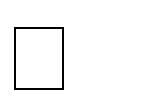   Заочные викторины   Интернет - викторины  Интеллектуальные конкурсы   Семейные викторины  Игры-путешествия     Выпуски тематических газет по предметам-          Психологические тренинги, способствующие	формированию самосознания ребёнка;  Учебно-проектная деятельность.              Учебные,	познавательные экскурсииПедагогиФормирование мотивации к самообразованию.Рост активности учащихся с различными способностями, самореализация, творческое самовыражение,	развитие интереса к предмету.Сформированность мотивов деятельности, приоритетность мотивасамосовершенствования.Индивидуальная работа с высокомотивированными детьми.Развитие способности к логическому, продуктивному, творческому мышлению;Обучение основам умения учиться, развитие способности к организации собственной деятельностиИнтеллектуальные	конкурсы, заочные школы         Работа	творческой	группы педагогов Сотрудничество с вузами  Участие в Олимпиадах различных направлений.Учителя- предметник иПовышение	познавательной активности высокомотивированных учащихсяРазвитие	познавательной	активности	учащихся средствами наглядности.    Календарь знаменательных дат – дни рождения великих людей.  Выставки книг в библиотеке Учебные	проекты,	посвященные знаменательным датам      Использование во внеурочной деятельности	разнообразных технических средств, наглядности.  Проекты – презентации по тематике учебных проектовПедагоги Библиотекар ьПовышение интереса к предмету,	расширение кругозораII. Духовно-нравственное воспитаниеII. Духовно-нравственное воспитаниеII. Духовно-нравственное воспитаниеII. Духовно-нравственное воспитаниеРеализация программы ценностного воспитания«Этот день мы приближали, как могли…»«Моя профессия»«Сделай свой двор чистым»«Семья, дети, здоровый образ жизни»«Семейные праздники и традиции»«Я – предприниматель»«Береги свою жизнь!»«В гостях у сказки»Классные руководител и-Достижение цели воспитания Благородного Человека, Благородной Личности, Благородного Гражданина.Сформированность ценностных ориентаций, определённых моделью личности выпускникаПовышение нравственной оценки поступков учащимися.- Приверженность гуманистическим нормам в выборе форм адаптивногоповедения.Чтение как фактор формирования Человеческого капитала.Воспитание потребности ребёнка в чтении как источнике радости общения с прекрасным,Программа «Школьная библиотека» Разработка	проектных	линий	по параллелям и их дальнейшая реализацияСовместные	проекты	с	сельскойКлассные руководител и,	учителя русскогоязыка	иПриобщение детей		и подростков к чтению, повышение	уровня читательской культурыположительных эмоций, переживаний. Использование различных форм работы с книгой.Расширение литературного и исторического кругозора учащихсябиблиотекойлитературы, истории	и искусства, музыки, изобразител ьного искусства,библиотекар ь.Создание мультимедийной коллекции	произведенийрусской	классической литературы		(сценарии эпизодов, их прочтение, серия иллюстраций)Повышение	читательскойактивности	школьников, родителей, педагогов.Духовное развитие и эстетическое восприятие мира.Интегративность восприятия источников мировой и национальной культуры.Побуждение к творческой деятельности ребёнка через реализацию творческих проектов.КТД «В гостях у сказки»Классные руководител и,	учителя русскогоязыка	и литературы, истории, музыки, изобразител ьного искусства,библиотекар ь.Повышение интереса к сказке как объекту национальной культуры.Раскрытие	способностей ребёнка через участие в различных видах творческой деятельностиФормирование нравственной позиции детей и подростковТрудовые	акции	на	пришкольной территорииКТД «Сделай свой двор чистым»Совет законов	и традиций, Совет школы,педагоги, классные руководител и.Повышение уровня социальной активности,сформированность	активной жизненной позицииФормирование ценностного отношения к здоровью.Знание и выполнение правил здорового ибезопасного для себя и окружающих образа жизниПрограмма «Здоровье»Элективные	курсы	«Здоровый	образ жизни» (5-9 класс«Семья, дети, здоровый образ жизни»Педагоги, классные руководител и,	учителя истории, социальный педагог,педагог- психолог.Повышение	уровня социальной активности,сформированность	активной жизненной позицииВоспитание любви к Родине, гордости за героическое её прошлое.Воспитание высоконравственного, творческого, компетентного гражданина России, принимающего судьбу Отечества как свою личную, осознающего ответственность за настоящее и будущее своей страныПрограмма «Патриотическое воспитание»КТД «Семейные праздники и традиции»Педагоги, классныеруководител и,	учителя истории, литературы, социальный педагог,педагог- психолог.Воспитание духовно и физически здорового человека, неразрывно связывающего свою судьбу с будущим родного края, страны, способного встать на защиту государственных интересов России.Подготовка детей к жизни в правовом государстве и гражданском обществе.Трансформация мировоззрения – переход общества к новой системе духовных ценностей.Воспитание	в	духе	уважения	прав	и	свобод человека, ответственности.Программа	«Воспитание	правовой культуры»Классные руководител и,	учителя истории, социальный педагог,педагог- психолог, педагогишколыУсвоение правовых знаний, повышение	умений применения знаний в жизни.Использование различных форм знакомства детей сселом, районом, областьюЭкскурсии, тематические встречи,туристская деятельность.Коллектившколы.Повышение интереса к историиродного края.Воспитание чувства милосердия. Понятиеблаготворительности.Благотворительная ярмарка, помощьветеранам.Коллектившколы.Осознание учащимисяважности «творить благо».Воспитание чувства сопричастности, солидарности и навыков сотрудничества в совершении добрых поступков и делУчастие в муниципальных и областных детских движениях, проектах, акцияхКоллектив школы.Повышение социальной активности, инициативы и самостоятельности детей впланировании, организации, подведении итогов дел.Укрепление традиций школьной жизни, обеспечивающих усвоение учащимися нравственных ценностей, приобретение опыта нравственной, общественно значимой деятельностиСистема традиционных классных дел Поздравления с праздниками, знаменательными датамиИтоговые линейки с творческими отчетами классовКоллектив школы.Улучшение психологической атмосферы в классном и школьном коллективе.Осознание общности, духовного сопряжения сдетьми в классном и школьном коллективе.Чувство гордости за успехи школы, сопереживания.III. Формирование и развитие информационно-коммуникативной культуры личностиIII. Формирование и развитие информационно-коммуникативной культуры личностиIII. Формирование и развитие информационно-коммуникативной культуры личностиIII. Формирование и развитие информационно-коммуникативной культуры личностиОвладение навыками культурного общения.            Сформированность	навыков		выбора способов	адаптивного	поведения	в	обществе, различных жизненных ситуациях.         Умение решать проблемы в общении с представителями разных возрастных социальных групп людей.           Развитие социально значимых качествПсихологические тренинги Ролевые игрыИгровые методики Проектная деятельностьРабота органов ученического самоуправления, их взаимодействие с другими	органами	школьного самоуправленияПедагог- психолог, классные руководител и, социальныйпедагог, старшаяСформированность способности и качества общения, взаимодействия с компонентами социума.Сформированность адекватной самооценки.- Позитивные эмоционально- психологические отношения вличности	(самостоятельность,	инициативность, ответственность, вера в себя).       Развитие коммуникативных способностей         Формирование навыков ненасильственного разрешения конфликтов.Создание временных детских сообществ, моделирующих социум; школьных общественных объединенийОрганизация	работы	школьного пресс-центра.Создание	групп	по	реализации информационных проектовИздание школьной газетыРабота	по	информационному обеспечению школьного сайтавожатая, ученический совет школы,педагогиклассных	коллективах,повышение	социального статуса ребёнка в коллективе.- Повышение уровня социальной адаптации и социальной активности детей и подростков.Умение слушать и слышать, обосновывать свою позицию, высказывать свое мнение терпимость,	открытость, искренность, толерантность, уважение к собеседнику- Формирование способности нести ответственность за сделанный выбор, повышение самостоятельности учащихсяУмение оперативно реагировать на изменения в социальном, информационном пространстве, умение выражать собственную позицию.Формирование социальной адаптации, развитие навыков принятия самостоятельных решений.«Я – предприниматель»«Полезные привычки, навыки, выбор» в 1-10 кл.Педагог- психолог, классные руководител и,       социальныйпедагогАдаптация в переходный период обученияЦикл занятий по психологии личностидля 5, 10 классовПедагог-психологУровень адаптацииФормирование информационной культурыИспользование ИКТ в воспитательнойКоллективУровень овладения учащимисяработешколыразными источникамиинформации, включая ИКТРазвитие инновационного мышления при выборе и использовании разных источников информации вобучении, общении, деятельности.Семинары Использование интерактивных средств, программ для дистанционного обучения,общения в социальных сетяхУчителя - предметник и, классные руководителиIV. Развитие творческих способностей ребёнкаIV. Развитие творческих способностей ребёнкаIV. Развитие творческих способностей ребёнкаIV. Развитие творческих способностей ребёнкаРазвитие умения строить свою жизнь по законам гармонии и красоты.          Создание условий для самостоятельного творчества, духовного самовыражения через трудовую деятельность, науку или искусство.          Воспитание веры в действенную силу Красоты в жизни Человека.КТ Деятельность;-творческие проекты;-творческие конкурсы;-выставки, фестивалиПедагоги, классные руководител и.Творческая	активность ребёнка.Формирование единого пространства, творческойатмосферы в школе через интеграцию творческих объединений в проектной деятельностиТворческие проектыКоллектив школыОрганизация досуга детей и подростков.Вечера старшеклассников, диспуты, КВН.Классные руководители, старшая вожатаяОбогащение содержания досуговой деятельности.Развитие творческих способностей путём привлечения ребёнка к участию в конкурсах и фестиваляхКлассные	творческие	вечера, праздничные концертыКлассные руководител и,	старшая вожатаябиблиотекар ь,	Педагог- психолог, социальный педагогПовышение культурного и духовно-нравственного уровня детей и подростков Повышение творческой и социальной активности учащихся.V. Условия формирования культурного пространства школы.V. Условия формирования культурного пространства школы.V. Условия формирования культурного пространства школы.V. Условия формирования культурного пространства школы.Создание единого культурного пространства на основе сотрудничества с учреждениямидополнительного образования, учреждениями культуры и спорта города.Использование возможностей воспитательного пространства города как фактора личностного становления детейСоставление	договоров	о сотрудничестве   Посещение мероприятий, предусмотренных договором      Совместные творческие проекты                               Музейно-выставочная деятельностьДиректор школы, зам. директора по ВР Классные руководител и, педагоги- предметникиРасширение культурного пространства школы.Создание единой идейной и содержательной основыдеятельности по формированиювоспитательного пространства.Создание образовательной среды, наполненной духовно-нравственным содержанием, решающим задачи эстетического воспитания.Трудовые акцииПроект «Школьный двор» Организация дежурства          Организация работ по благоустройству	пришкольной территорииОформление кабинетов Оформительские детские проекты          Оформление	тематических выставочных экспозиций в рекреациях.   Использование ИКТ в оформлении школы.Классные руководител иПедагоги- предметник иФормирование эстетического вкуса учащихся.Воспитание уважения к труду и результатам творческойдеятельности.Преемственность школы и учреждений района в формировании ценностных установок учащихсяКоординация воспитательных задач учреждений, согласование направлений работы и содержания мероприятийЗаместитель директора, старшая вожатая Классные руководителиИспользование ресурсов города для решения задач воспитанияСвязь дополнительного образования школы с системой дополнительного образования района   Участие	школы	в	городских творческих конкурсах   Участие	в	соревнованиях городской спартакиады школьниковПедагоги дополнительного образованияПовышение результативности участия в городских мероприятияхУчастие в мероприятиях УДОДУчителя- предметник иУчителя физкультурыРасширение возможности выбора интереса,дополнительного занятия учащихсяVI. Система работы с родителямиVI. Система работы с родителямиVI. Система работы с родителямиVI. Система работы с родителямиРеализация подпрограммы «Психолого- педагогическое сопровождение семейного воспитания»Реализация	проекта	«Семья-для счастья»Педагог- психолог, социальный педагог,классные руководител иVII. Изучение эффективности воспитательной системы школы, реализации программы.VII. Изучение эффективности воспитательной системы школы, реализации программы.VII. Изучение эффективности воспитательной системы школы, реализации программы.VII. Изучение эффективности воспитательной системы школы, реализации программы.Мониторинг уровня воспитанности,сформированности личности ребёнка по критериям: сформированность жизненной позиции;сформированность	нравственного	потенциала личности;сформированность ценностных ориентаций; самоактуализированность личностиудовлетворенность	учащихся	и	родителей жизнедеятельностью школыДиагностическая деятельность:анкеты;опросы;- тесты;- наблюдения.Классные руководител и,	зам.директора по воспитатель ной	работе, педагог- психолог, социальныйпедагог.Отслеживание эффективности ВСШ.VIII. Повышение профессионального уровня педагогов.VIII. Повышение профессионального уровня педагогов.VIII. Повышение профессионального уровня педагогов.VIII. Повышение профессионального уровня педагогов.Создание условий для поднятия престижа педагогов,	занимающихся	организацией созидательной повседневной жизни детей иподростков.Система показателей в баллахАдминистра цияПовышение	профессиональной	компетентностиУчастие в районных методическихПедагоги,Повышение результатовпедагогов.объединениях,	творческих	группах педагогов Обучающие	семинары	для педагогов на базе школыклассные руководител и,Зам.директора по УВР и ВР,председател ь         методическо гообъединения классных руководител ейвоспитательной работы в классеУспешное прохождение аттестацииПоиск и использование новых гуманных технологий и методов работы с детьми, позволяющими создать атмосферу сотрудничества и взаимопонимания в образовательном процессеИспользование	гуманно- личностных подходов в воспитании Работа	творческой	группы	по гуманной педагогикеЗам.директора по УВР иВР, педагоги, участники творческих групп.Накопление опытаформирования гуманных отношений в системе образованияОбобщение опыта Профессиональный рост педагоговУчастие в профессиональных конкурсах педагогического мастерстваЗам.директора по УВРЗам.директора по     воспитатель нойработеПовышение результативности педагогического труда№МероприятияСрокиОтветственныеРезультатНормативно-правовое обеспечение реализации ФГОС НОО, ООО и введения ФГОС СООНормативно-правовое обеспечение реализации ФГОС НОО, ООО и введения ФГОС СООНормативно-правовое обеспечение реализации ФГОС НОО, ООО и введения ФГОС СООНормативно-правовое обеспечение реализации ФГОС НОО, ООО и введения ФГОС СООНормативно-правовое обеспечение реализации ФГОС НОО, ООО и введения ФГОС СОО1.1Обсуждение и утверждение Положения о рабочейгруппе по введению ФГОС СОО.2018 г.Директор школыПоложение о рабочей группе повведению ФГОС СОО1.2Разработка основной образовательной программысреднего общего образования2018рабочая группаОсновная образовательнаяпрограмма СОО1.3Разработка учебного плана II ступени обучения(5-8 классы)май2018Заместитель директорапо УВРУчебный план1.4Разработка программ:-духовно-нравственного развития, воспитания обучающихся;-программы культуры здорового и безопасного образа жизни;-рабочих программ по предметам основного общего образования2018 годЗаместители директора по ВР, УВРМетодический советПрограммы1.5Приведение локальных актов школы в соответствие с требованиями ФГОС:(штатное расписание, режим функционирования школы III ступени, Положение о мониторинге образовательного процесса в основной школе, положение о параметрах и критериях оценки,результативности положение о стимулирующих выплатах и другие локальные акты)2018Администрация школырабочая группа по введению ФГОС СООПоложения, инструкции, приказы1.6Приведение должностных инструкций работниковшколы в соответствие с требованиями ФГОС СОО2018Директор школы, рабочая группаДолжностные инструкции1.7Формирование заказа на учебники для учащихся 52018-2022 уч.библиотекарьУтвержденный перечень УМК-9 классов, в соответствии с федеральнымперечнемгода1.8Разработка программ по предметам среднего общего образования2018Заместитель директора по УВР, Методический советПрограммы1.9Формирование заказа на учебники для учащихся10-11 классов в соответствии с федеральным перечнем2019Заместитель директора по УВР, библиотекарьУтвержденный перечень УМК2. Организационно - методическое обеспечение введения ФГОС СОО2. Организационно - методическое обеспечение введения ФГОС СОО2. Организационно - методическое обеспечение введения ФГОС СОО2. Организационно - методическое обеспечение введения ФГОС СОО2. Организационно - методическое обеспечение введения ФГОС СОО2.1Формирование рабочей группы по подготовке квведению ФГОС СОО2018-2022 уч. г.Директор школыСоздание и определениефункционала рабочей группы2.2Рассмотрение вопросов реализации ФГОС НОО, ООО и введения ФГОС СОО насовещаниях рабочей группы и предметных методических объединениях;административных совещаниях1 раз в четвертьЗам. директора по УВР, рабочая группаПротоколы, план работы2.3Разработка плана методической работы,обеспечивающего сопровождение реализации ФГОС НОО, ООО и введения ФГОС СООежегодноЗам. директора по УМР рабочая группаПлан методической работы2.4Повышение квалификации учителей основной школы и администрации школы- организация и проведение семинаров в школе2018-2022г.Директор школы зам. директора по УМРПлан курсовой подготовкиПлан научно-методических семинаров2.5Изучение опыта введения ФГОС СОО школами района и страныПостоянноРуководители предметных МО,рабочая группаПовышение профессиональной компетенции педагогов школы2.6Участие педагогов в совещаниях по реализации ФГОС НОО, ООО и введению ФГОС СООПостоянноПедагогические работникиПовышение профессиональнойкомпетенции педагогических работников школы3. Информационно-аналитическое и контрольно-диагностическое обеспечениевведения ФГОС СОО3. Информационно-аналитическое и контрольно-диагностическое обеспечениевведения ФГОС СОО3. Информационно-аналитическое и контрольно-диагностическое обеспечениевведения ФГОС СОО3. Информационно-аналитическое и контрольно-диагностическое обеспечениевведения ФГОС СОО3. Информационно-аналитическое и контрольно-диагностическое обеспечениевведения ФГОС СОО3.1Использование информационных материалов федеральных, региональных и муниципальныхсайтов по внедрению ФГОС СООПостоянноРабочая группаИнформационные материалы3.2Ознакомление родительской общественности (законных представителей) с ФГОС СОО; Организация родительского лектория по темам:-ФГОС СОО и новые санитарно-эпидемиологические правила и нормативы-УУД (понятие, виды, значение)-Система оценки достижения планируемых результатов освоения ООП СОО-Основные характеристики личностного развития учащихся основной школы-Организация внеурочной деятельности на ступени основного общего образованияПо плану учебно- воспитательной работыЗаместители директора по УВР,	классные руководители 10-х классов, классные руководители 11 классовИзучение общественного мнения, результаты анкетирования, протоколы родительских собраний3.3Информирование общественности о подготовке квведению ФГОС СОО через сайт школыпостоянноОтветственный за сайтшколыРазмещение материалов на сайтешколы3.4.Обновление информационно-образовательной среды школы:приобретение электронных учебников, мультимедийных учебно-дидактических материалов2018-2022гБиблиотекарь, заместители директораИнформационно-образовательная среда3.5Экспертиза условий, созданных в школе, всоответствии с требованиями ФГОС СОО2018АдминистрацияОценка степени готовности ОУ квведению ФГОС4. Подготовка кадрового ресурса к введению ФГОС СОО4. Подготовка кадрового ресурса к введению ФГОС СОО4. Подготовка кадрового ресурса к введению ФГОС СОО4. Подготовка кадрового ресурса к введению ФГОС СОО4. Подготовка кадрового ресурса к введению ФГОС СОО4.1Утверждение списка учителей, работающих в 10 классах, участвующих в реализации ФГОС СОО в 2018-2019 уч. г.2018 г.Директор школы, заместитель директора по УВРСписок учителей основной школы, рекомендованных кучастию в реализации ФГОС СОО4.2Разработка рабочих программ учителями- предметниками с учетом формированияпрочных универсальных учебных действий2018 г.Заместители директора по УВР,руководители МО,Проектирование педагогического процесса педагогами попредметам учебного плана школыучителя-предметникис учетом требований ФГОС СОО4.3Открытые уроки, мастер-классы, тематическиеконсультации, семинары – практикумы по актуальным проблемам перехода на ФГОС СООПо плануметодической работыЗаместители директора поУВРЛиквидация профессиональных затруднений4.4Обучающие семинары и консультации по проблеме введения ФГОС СОО2017- 2019г. Поплану методическойработыЗаместители директора поУВРЛиквидация профессиональных затруднений5. Финансовое обеспечение введения ФГОС СОО5. Финансовое обеспечение введения ФГОС СОО5. Финансовое обеспечение введения ФГОС СОО5. Финансовое обеспечение введения ФГОС СОО5. Финансовое обеспечение введения ФГОС СОО5.1Комплектование УМК, используемых в образовательном процессе в соответствии с ФГОССООс января, ежегодноЗаместители директора по УМРБиблиотекарьЗаявка на УМК5.2Корректировка сметы расходов с цельювыделения бюджетных средств образовательного процесса для приобретения учебногооборудования (согласно минимальному перечню)ежегодноДиректор школыФинансовое обеспечение введения ФГОС СОО, скорректированная смета5.3Корректировка локальных актов, регламентирующих установление заработной платы работникам школы, в том числе стимулирующих надбавок и доплат, порядка и размеров премирования; заключениедополнительных соглашений к трудовому договору с педагогическими работниками2018-2022Директор школы, Управляющий совет, рабочая группаПакет локальных актов школы6. Создание материально-технических условий в соответствии с требованиями ФГОС6. Создание материально-технических условий в соответствии с требованиями ФГОС6. Создание материально-технических условий в соответствии с требованиями ФГОС6. Создание материально-технических условий в соответствии с требованиями ФГОС6. Создание материально-технических условий в соответствии с требованиями ФГОС6.1Организация мониторинга по вопросу оснащенности учебного процесса и оборудованияучебных помещений школы в соответствии с требованиями ФГОС СООежегодноРабочая группаЭкспертная оценка6.2Формирование заявки на приобретение необходимого оборудования для обеспечения готовности к введению ФГОС СОО за счет средствмуниципального бюджетаНа начало 2018,2019 финансовых годовДиректор школыМатериальные средства, выделенные из муниципального бюджета на оснащение школыдля готовности к внедрениюФГОС СОО6.4Приведение материально-технических условийшколы в соответствие с требованиями ФГОС СОО2018 г.ДиректоршколыОбновление материально-технической базы школы6.5Паспортизация кабинетов1 раз в годЗаведующие кабинетамиПаспорт учебного кабинета№МероприятияСрокиРезультатОтветственный1Корректировка ООП НОО, ООО.Разработка, принятие и утверждение рабочих программ по предметам.августУчебный планЗам. директора по УМР, МО, учителя2Изучение нормативных документов и методическихрекомендаций по введению ФГОС НОО, ООО и СОО.В теч годаПовышениекомпетентностиадминистрация,МО, учителя3Работа	школьной	творческой	группы	«Стандартывторого поколения»ежемесячноРеализация ФГОСЗам.директора по УВР,МО, учителя4Контроль	за	выполнением	требований	новыхстандартов в 1-4, 5-7 классахВ теч годаРеализация ФГОСЗам.директора по УВР,председатель МО5Формирование у учащихся УУД.В теч годаРеализация ФГОСЗам.директора по УВР,учителя6Организация внеурочной деятельности по предметамВ теч годаРеализация ФГОСЗам.директора по УВР,учителя7Курсовая переподготовка учителей по теме «ФГОСНОО, ООО и СОО»В теч. годаПовышениекомпетентностиЗам.директора по УМР8Педагогический совет «Требования ФГОС к анализу урока»МартОбмен опытом,повышение компетентностиЗам.директора по УВР9Разработка системы оценки достижения планируемыхрезультатов	(личностных,	метапредметных, предметных)В теч. годаРеализация ФГОСЗам.директора по УВР, председатель МО10Методическое оснащение кабинета начальной школыдля реализации ФГОСВ теч. годаРеализация ФГОСЗам.директора по УВР,председатель МО11Укрепление	материально-технической	базы	дляреализации ФГОС (учебники, Доступная среда)В теч. годаРеализация ФГОСАдминистрация12Предоставление	информации	родительскойВ теч годаПовышениеадминистрация,общественности о ходе реализации ФГОС НОО и ОООкомпетентностиМО, учителя№МероприятияСрокиРезультатОтветственный1.Анализ выполнения и корректировка перспективного плана мероприятий по подготовке к введению ФГОССОО2018Перспективный план на период с 01.09.13. по 01.09.15Рабочая группа2.Изучение нормативных документов и методическихрекомендаций по введению ФГОС СОО2018-2022Повышение компетентностиАдминистрация3.Работа	постоянно	действующего	методическогосеминара «Урок в свете ФГОС»1 раз вчетвертьПовышение компетентностипедагоговЗам. директора по УВРВиды рисковПути минимизации рисковНормативно - правовые рискиНормативно - правовые рискиНеполнота отдельных нормативно-правовых документов, не предусмотренных на момент разработки и начало внедрения Программы.Неоднозначность толкования отдельных статей ФЗ-273 и нормативно-правовых	документов,	регламентирующихдеятельность и ответственность субъектов образовательного процесса и школе в целом- Регулярный анализ нормативно-правовой базы школы на предмет ее актуальности, полноты, соответствия решаемым задачам. - Систематическая работа руководства школы с педагогическим коллективом, родительской общественностью и партнерами социума по разъяснению содержания ФЗ- 273 и конкретных нормативно- правовых актов.Финансово-экономические рискиФинансово-экономические рискиНестабильность и недостаточность бюджетного финансирования;Недостаток	внебюджетных,	спонсорских	инвестиций	и пожертвований в связи с изменением финансово-экономического- Своевременное планирование бюджета школы по реализации программных мероприятий, внесение корректив с учетом реализации новых направлений и программ, а также инфляционных процессов.положения партнеров социума.- Систематическая работа по расширению партнерства, по выявлению дополнительных финансовых влиянийОрганизационно - управленческие рискиОрганизационно - управленческие риски- Некомпетентное внедрение сторонних структур (организаций, учреждений) и лиц в процессы принятия управленческих решений по обновлению образовательного пространства школы в образовательный процесс.- Разъяснительная работа руководствашколы по законодательному разграничению полномочий и ответственности, четкая управленческая деятельность в рамках ФЗ-273 (статьи 6-9, 28).Социально-психологические риск и (или риски человеческого фактора)Социально-психологические риск и (или риски человеческого фактора)Недостаточность профессиональнойинициативы и компетентности у отдельных педагогов по реализации углубленных программ и образовательных технологий.- Неготовность отдельных педагогов выстраивать партнерские отношения с другими субъектами образовательного процесса, партнерами социума.Систематическая работа по обновлениювнутриучрежденческой системы повышения квалификации.Разработка и использование эффективной системы мотивации включения педагогов в инновационные процессы.Психолого-педагогическое и методическое сопровождение педагогов с недостаточной коммуникативной компетентностьюРесурсно-технологические рискиРесурсно-технологические рискиНеполнота ресурсной базы для реализации новых направлений и отдельных программ, и мероприятий Программы;Прекращение плановых поставок необходимого оборудования для реализации программ реализации ФГОС общего образования.Систематический анализ достаточности ресурсной базы для реализации всех компонентов Программы.Включение механизма дополнительных закупок необходимого оборудования за счет развития партнерских отношений. Участие педагогов и всего образовательного учреждения в международных, федеральных, региональных проектах и в грантовой деятельности для расширениявозможностей развития ресурсной базы.